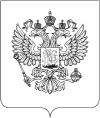 МИНИСТЕРСТВО СТРОИТЕЛЬСТВА И ЖИЛИЩНО-КОММУНАЛЬНОГО ХОЗЯЙСТВА РОССИЙСКОЙ ФЕДЕРАЦИИПРИКАЗ
от 22 декабря 2014 г. N 882/прОБ УТВЕРЖДЕНИИ ФОРМ РАСКРЫТИЯ ИНФОРМАЦИИ ОРГАНИЗАЦИЯМИ, ОСУЩЕСТВЛЯЮЩИМИ ДЕЯТЕЛЬНОСТЬ В СФЕРЕ УПРАВЛЕНИЯ МНОГОКВАРТИРНЫМИ ДОМАМИ 
    В соответствии с пунктом 2 постановления Правительства Российской Федерации от 27 сентября 2014 года N 988 "О внесении изменений в стандарт раскрытия информации организациями, осуществляющими деятельность в сфере управления многоквартирными домами" (Собрание законодательства Российской Федерации, 2014, N 40, ст. 5437) приказываю:
    1. Утвердить прилагаемые формы раскрытия информации организациями, осуществляющими деятельность в сфере управления многоквартирными домами (далее - формы).
    2. Государственной корпорации - Фонду содействия реформированию жилищно-коммунального хозяйства в 30-дневный срок с даты вступления в силу настоящего приказа доработать официальный сайт в сети Интернет, предназначенный для раскрытия информации организациями, осуществляющими деятельность в сфере управления многоквартирными домами, -reformagkh.ru, согласно формам.
    3. Контроль за выполнением настоящего приказа возложить на заместителя Министра строительства и жилищно-коммунального хозяйства Российской Федерации А.В. Чибиса.
 Министр
М.А. МЕНЬУТВЕРЖДЕНЫ
приказом Министерства строительства
и жилищно-коммунального хозяйства
Российской Федерации
от 22 декабря 2014 г. N 882/прФОРМЫ РАСКРЫТИЯ ИНФОРМАЦИИ ОРГАНИЗАЦИЯМИ, ОСУЩЕСТВЛЯЮЩИМИ ДЕЯТЕЛЬНОСТЬ В СФЕРЕ УПРАВЛЕНИЯ МНОГОКВАРТИРНЫМИ ДОМАМИ 
    Формы раскрытия информации организациями, осуществляющими деятельность в сфере управления многоквартирными домами (далее - формы) предусматривают детализацию видов информации, предусмотренных пунктом 3 Стандарта раскрытия информации организациями, осуществляющими деятельность в сфере управления многоквартирными домами, утвержденного постановлением Правительства Российской Федерации от 23 сентября 2010 г. N 731 "Об утверждении стандарта раскрытия информации организациями, осуществляющими деятельность в сфере управления многоквартирными домами" (Собрание законодательства Российской Федерации, 2010, N 40, ст. 5064; 2011, N 25, ст. 3595; 2012, N 7, ст. 875; N 35, ст. 4834; 2013, N 31, ст. 4216; 2014, N 9, ст. 919; N 14, ст. 1627, N 40, ст. 5437) (далее - Стандарт), обеспечивающую реализацию собственниками помещений в многоквартирном доме правомочий собственников в полном объеме.
    Информация размещается организациями, осуществляющими деятельность в сфере управления многоквартирными домами на основании договора управления многоквартирным домом, товариществами собственников жилья, жилищными кооперативами и иными специализированными потребительскими кооперативами, осуществляющими управление многоквартирным домом без заключения договора управления (далее - управляющая организация, товарищество, кооператив) на официальном сайте в сети Интернет, определенном уполномоченным федеральным органом исполнительной власти, а также на сайте, выбранном управляющей организацией, товариществом или кооперативом из числа сайтов, указанных в подпункте "а" пункта 5 и подпункте "а" пункта 5(1) Стандарта, в соответствии с параметрами настоящих форм.
 Форма 1. Информация об управляющей организации, товариществе, кооперативеФорма 1.1. Общая информация об управляющей организации, товариществе, кооперативе    <*> Информация, подлежащая раскрытию для товариществ и кооперативов.
    <**> Информация, подлежащая раскрытию управляющими организациями, осуществляющими выполнение работ и (или) оказание услуг по управлению многоквартирным домом на основании договора управления многоквартирным домом.
 
 
 Форма 1.2. Сведения об основных показателях финансово-хозяйственной деятельности управляющей организации, товарищества, кооператива <*>    <*> Информация, предусмотренная сведениями об основных показателях финансово-хозяйственной деятельности управляющей организации, товарищества, кооператива, раскрывается ежегодно в течение I квартала текущего года за предыдущий год, в котором управляющая организация, товарищество, кооператив осуществляли деятельность по управлению многоквартирным домом.
    <**> Информация, подлежащая раскрытию для товариществ и кооперативов. 
 
 Форма 1.3. Информация о привлечении управляющей организации, товарищества, кооператива к административной ответственности за нарушения в сфере управления многоквартирными домами (заполняется по каждому факту привлечения)Форма 1.4. Перечень многоквартирных домов, управление которыми осуществляют управляющая организация, товарищество, кооперативФорма 1.5. Перечень многоквартирных домов, в отношении которых договоры управления с управляющей организацией были расторгнуты в предыдущем календарном году; перечень многоквартирных домов, собственники помещений в которых в предыдущем календарном году на общем собрании приняли решение о прекращении их объединения в товарищества для совместного управления общим имуществом в многоквартирных домах, а также перечень многоквартирных домов, в которых членами кооперативов в предыдущем календарном году на их общем собрании приняты решения о преобразовании кооперативов в товариществаФорма 2. Сведения о многоквартирном доме, управление которым осуществляет управляющая организация, товарищество, кооператив (заполняется по каждому многоквартирному дому)Форма 2.1. Общие сведения о многоквартирном домеФорма 2.2. Сведения об основных конструктивных элементах многоквартирного дома, оборудовании и системах инженерно-технического обеспечения, входящих в состав общего имущества в многоквартирном домеФорма 2.3. Сведения о выполняемых работах (оказываемых услугах) по содержанию и ремонту общего имущества в многоквартирном доме, иных услугах, связанных с достижением целей управления многоквартирным домом (заполняется по каждой выполняемой работе (оказываемой услуге))Форма 2.4. Сведения об оказываемых коммунальных услугах (заполняется по каждой коммунальной услуге)Форма 2.5. Сведения об использовании общего имущества в многоквартирном доме (заполняется по каждому используемому объекту общего имущества)    <*> Указанные сведения раскрываются в случае участия в данных собраниях должностных лиц управляющих организаций, товариществ, кооперативов и/или наличия у управляющей организации права заключения договоров о передаче во владение и пользование общего имущества третьим лицам.Форма 2.6. Сведения о капитальном ремонте общего имущества в многоквартирном доме <*>    <*> Данные сведения раскрываются в случаях, предусмотренных подпунктом "ж" пункта 3 Стандарта.
 
 
 Форма 2.7. Сведения о проведенных общих собраниях собственников помещений в многоквартирном доме <*> (заполняется по каждому собранию собственников помещений)    <*> Данные сведения раскрываются в случае участия в данных собраниях должностных лиц управляющих организаций, товариществ, кооперативов.
 
 
 Форма 2.8. Отчет об исполнении управляющей организацией договора управления, а также отчет о выполнении товариществом, кооперативом смет доходов и расходов за год    <*> Данные сведения раскрываются, если организация, осуществляющая управление многоквартирным домом, является исполнителем коммунальной услуги для потребителей в многоквартирном доме.
 
 
 ПЕРЕЧЕНЬ ИСПОЛЬЗУЕМЫХ СОКРАЩЕНИЙПараметры формы Параметры формы Параметры формы Параметры формы Параметры формы Описание параметров формы Описание параметров формы N пп Наименование параметра Единица измерения Наименование показателя Информация Порядок заполнения Дополнительное описание 1. Дата заполнения/внесения изменений - Дата заполнения/внесения изменений Указывается календарная дата первичного заполнения или внесения изменений в форму. Общая информация об организации Общая информация об организации Общая информация об организации Общая информация об организации Общая информация об организации Общая информация об организации Общая информация об организации 2. Фирменное наименование юридического лица (согласно уставу организации) - Организационно-правовая форма Указывается организационно-правовая форма на базе общероссийского классификатора организационно-правовых форм (ОКОПФ) в соответствии с данными, содержащимися в Едином государственном реестре юридических лиц (ЕГРЮЛ), по организации. 2. Фирменное наименование юридического лица (согласно уставу организации) - Фирменное наименование юридического лица Указывается фирменное наименование юридического лица согласно свидетельству о внесении записи в Единый государственный реестр юридических лиц (ЕГРЮЛ). Не заполняется индивидуальными предпринимателями. 3. Сокращенное наименование - Сокращенное наименование Указывается сокращенное наименование юридического лица. Организационно-правовая форма указывается аббревиатурой. Не заполняется индивидуальными предпринимателями. 4. Ф.И.О. руководителя - Фамилия руководителя Указывается фамилия руководителя управляющей организации (председателя товарищества или кооператива, индивидуального предпринимателя) в соответствии с паспортными данными физического лица. 4. Ф.И.О. руководителя - Имя руководителя Указывается имя руководителя управляющей организации (председателя товарищества или кооператива, индивидуального предпринимателя) в соответствии с паспортными данными физического лица. 4. Ф.И.О. руководителя - Отчество руководителя Указывается отчество руководителя управляющей организации (председателя товарищества или кооператива, индивидуального предпринимателя) в соответствии с паспортными данными физического лица. 5. Основной государственный регистрационный номер/основной государственный регистрационный номер индивидуального предпринимателя (ОГРН/ОГРНИП) - Основной государственный регистрационный номер/основной государственный регистрационный номер индивидуального предпринимателя (ОГРН/ОГРНИП) Указывается основной государственный регистрационный номер юридического лица или индивидуального предпринимателя. 6. Идентификационный номер налогоплательщика (ИНН) - Идентификационный номер налогоплательщика (ИНН) Указывается идентификационный номер налогоплательщика (юридического лица или индивидуального предпринимателя). 7. Место государственной регистрации юридического лица (место нахождения юридического лица) - Субъект Российской Федерации Указывается наименование субъекта Российской Федерации, муниципального района, города, иного населенного пункта, улицы, номер дома, при необходимости указывается корпус, строение, литера или дополнительная территория. Данные указываются согласно наименованиям адресных объектов в Федеральной информационной адресной системе (ФИАС). Дополнительно может указываться комментарий. Для индивидуальных предпринимателей указывается адрес места жительства. Данные ФИАС 7. Место государственной регистрации юридического лица (место нахождения юридического лица) - Муниципальный район Указывается наименование субъекта Российской Федерации, муниципального района, города, иного населенного пункта, улицы, номер дома, при необходимости указывается корпус, строение, литера или дополнительная территория. Данные указываются согласно наименованиям адресных объектов в Федеральной информационной адресной системе (ФИАС). Дополнительно может указываться комментарий. Для индивидуальных предпринимателей указывается адрес места жительства. Данные ФИАС 7. Место государственной регистрации юридического лица (место нахождения юридического лица) - Населенный пункт (наименование города, поселка городского типа, населенного пункта регионального, окружного или районного подчинения) Указывается наименование субъекта Российской Федерации, муниципального района, города, иного населенного пункта, улицы, номер дома, при необходимости указывается корпус, строение, литера или дополнительная территория. Данные указываются согласно наименованиям адресных объектов в Федеральной информационной адресной системе (ФИАС). Дополнительно может указываться комментарий. Для индивидуальных предпринимателей указывается адрес места жительства. Данные ФИАС 7. Место государственной регистрации юридического лица (место нахождения юридического лица) - Населенный пункт (городского подчинения) Указывается наименование субъекта Российской Федерации, муниципального района, города, иного населенного пункта, улицы, номер дома, при необходимости указывается корпус, строение, литера или дополнительная территория. Данные указываются согласно наименованиям адресных объектов в Федеральной информационной адресной системе (ФИАС). Дополнительно может указываться комментарий. Для индивидуальных предпринимателей указывается адрес места жительства. Данные ФИАС 7. Место государственной регистрации юридического лица (место нахождения юридического лица) - Дополнительная территория Указывается наименование субъекта Российской Федерации, муниципального района, города, иного населенного пункта, улицы, номер дома, при необходимости указывается корпус, строение, литера или дополнительная территория. Данные указываются согласно наименованиям адресных объектов в Федеральной информационной адресной системе (ФИАС). Дополнительно может указываться комментарий. Для индивидуальных предпринимателей указывается адрес места жительства. Данные ФИАС 7. Место государственной регистрации юридического лица (место нахождения юридического лица) - Улица Указывается наименование субъекта Российской Федерации, муниципального района, города, иного населенного пункта, улицы, номер дома, при необходимости указывается корпус, строение, литера или дополнительная территория. Данные указываются согласно наименованиям адресных объектов в Федеральной информационной адресной системе (ФИАС). Дополнительно может указываться комментарий. Для индивидуальных предпринимателей указывается адрес места жительства. Данные ФИАС 7. Место государственной регистрации юридического лица (место нахождения юридического лица) - Номер дома Указывается наименование субъекта Российской Федерации, муниципального района, города, иного населенного пункта, улицы, номер дома, при необходимости указывается корпус, строение, литера или дополнительная территория. Данные указываются согласно наименованиям адресных объектов в Федеральной информационной адресной системе (ФИАС). Дополнительно может указываться комментарий. Для индивидуальных предпринимателей указывается адрес места жительства. 7. Место государственной регистрации юридического лица (место нахождения юридического лица) - Корпус Указывается наименование субъекта Российской Федерации, муниципального района, города, иного населенного пункта, улицы, номер дома, при необходимости указывается корпус, строение, литера или дополнительная территория. Данные указываются согласно наименованиям адресных объектов в Федеральной информационной адресной системе (ФИАС). Дополнительно может указываться комментарий. Для индивидуальных предпринимателей указывается адрес места жительства. 7. Место государственной регистрации юридического лица (место нахождения юридического лица) - Строение Указывается наименование субъекта Российской Федерации, муниципального района, города, иного населенного пункта, улицы, номер дома, при необходимости указывается корпус, строение, литера или дополнительная территория. Данные указываются согласно наименованиям адресных объектов в Федеральной информационной адресной системе (ФИАС). Дополнительно может указываться комментарий. Для индивидуальных предпринимателей указывается адрес места жительства. 7. Место государственной регистрации юридического лица (место нахождения юридического лица) - Литера Указывается наименование субъекта Российской Федерации, муниципального района, города, иного населенного пункта, улицы, номер дома, при необходимости указывается корпус, строение, литера или дополнительная территория. Данные указываются согласно наименованиям адресных объектов в Федеральной информационной адресной системе (ФИАС). Дополнительно может указываться комментарий. Для индивидуальных предпринимателей указывается адрес места жительства. 7. Место государственной регистрации юридического лица (место нахождения юридического лица) - Номер помещения Указывается наименование субъекта Российской Федерации, муниципального района, города, иного населенного пункта, улицы, номер дома, при необходимости указывается корпус, строение, литера или дополнительная территория. Данные указываются согласно наименованиям адресных объектов в Федеральной информационной адресной системе (ФИАС). Дополнительно может указываться комментарий. Для индивидуальных предпринимателей указывается адрес места жительства. 7. Место государственной регистрации юридического лица (место нахождения юридического лица) - Комментарий Указывается наименование субъекта Российской Федерации, муниципального района, города, иного населенного пункта, улицы, номер дома, при необходимости указывается корпус, строение, литера или дополнительная территория. Данные указываются согласно наименованиям адресных объектов в Федеральной информационной адресной системе (ФИАС). Дополнительно может указываться комментарий. Для индивидуальных предпринимателей указывается адрес места жительства. 8. Почтовый адрес - Субъект Российской Федерации Указывается наименование субъекта Российской Федерации, муниципального района, города, иного населенного пункта, улицы, номер дома, при необходимости указывается корпус, строение, литера или дополнительная территория. Данные указываются согласно наименованиям адресных объектов в Федеральной информационной адресной системе (ФИАС). Дополнительно может указываться комментарий. Данные ФИАС 8. Почтовый адрес - Муниципальный район Указывается наименование субъекта Российской Федерации, муниципального района, города, иного населенного пункта, улицы, номер дома, при необходимости указывается корпус, строение, литера или дополнительная территория. Данные указываются согласно наименованиям адресных объектов в Федеральной информационной адресной системе (ФИАС). Дополнительно может указываться комментарий. Данные ФИАС 8. Почтовый адрес - Населенный пункт (наименование города, поселка городского типа, населенного пункта регионального, окружного или районного подчинения) Указывается наименование субъекта Российской Федерации, муниципального района, города, иного населенного пункта, улицы, номер дома, при необходимости указывается корпус, строение, литера или дополнительная территория. Данные указываются согласно наименованиям адресных объектов в Федеральной информационной адресной системе (ФИАС). Дополнительно может указываться комментарий. Данные ФИАС 8. Почтовый адрес - Населенный пункт (городского подчинения) Указывается наименование субъекта Российской Федерации, муниципального района, города, иного населенного пункта, улицы, номер дома, при необходимости указывается корпус, строение, литера или дополнительная территория. Данные указываются согласно наименованиям адресных объектов в Федеральной информационной адресной системе (ФИАС). Дополнительно может указываться комментарий. Данные ФИАС 8. Почтовый адрес - Дополнительная территория Указывается наименование субъекта Российской Федерации, муниципального района, города, иного населенного пункта, улицы, номер дома, при необходимости указывается корпус, строение, литера или дополнительная территория. Данные указываются согласно наименованиям адресных объектов в Федеральной информационной адресной системе (ФИАС). Дополнительно может указываться комментарий. Данные ФИАС 8. Почтовый адрес - Улица Указывается наименование субъекта Российской Федерации, муниципального района, города, иного населенного пункта, улицы, номер дома, при необходимости указывается корпус, строение, литера или дополнительная территория. Данные указываются согласно наименованиям адресных объектов в Федеральной информационной адресной системе (ФИАС). Дополнительно может указываться комментарий. Данные ФИАС 8. Почтовый адрес - Номер дома Указывается наименование субъекта Российской Федерации, муниципального района, города, иного населенного пункта, улицы, номер дома, при необходимости указывается корпус, строение, литера или дополнительная территория. Данные указываются согласно наименованиям адресных объектов в Федеральной информационной адресной системе (ФИАС). Дополнительно может указываться комментарий. 8. Почтовый адрес - Корпус Указывается наименование субъекта Российской Федерации, муниципального района, города, иного населенного пункта, улицы, номер дома, при необходимости указывается корпус, строение, литера или дополнительная территория. Данные указываются согласно наименованиям адресных объектов в Федеральной информационной адресной системе (ФИАС). Дополнительно может указываться комментарий. 8. Почтовый адрес - Строение Указывается наименование субъекта Российской Федерации, муниципального района, города, иного населенного пункта, улицы, номер дома, при необходимости указывается корпус, строение, литера или дополнительная территория. Данные указываются согласно наименованиям адресных объектов в Федеральной информационной адресной системе (ФИАС). Дополнительно может указываться комментарий. 8. Почтовый адрес - Литера Указывается наименование субъекта Российской Федерации, муниципального района, города, иного населенного пункта, улицы, номер дома, при необходимости указывается корпус, строение, литера или дополнительная территория. Данные указываются согласно наименованиям адресных объектов в Федеральной информационной адресной системе (ФИАС). Дополнительно может указываться комментарий. 8. Почтовый адрес - Номер помещения Указывается наименование субъекта Российской Федерации, муниципального района, города, иного населенного пункта, улицы, номер дома, при необходимости указывается корпус, строение, литера или дополнительная территория. Данные указываются согласно наименованиям адресных объектов в Федеральной информационной адресной системе (ФИАС). Дополнительно может указываться комментарий. 8. Почтовый адрес - Комментарий Указывается наименование субъекта Российской Федерации, муниципального района, города, иного населенного пункта, улицы, номер дома, при необходимости указывается корпус, строение, литера или дополнительная территория. Данные указываются согласно наименованиям адресных объектов в Федеральной информационной адресной системе (ФИАС). Дополнительно может указываться комментарий. 9. Адрес электронной почты - Адрес электронной почты Указывается адрес электронной почты для официальной переписки и приема обращений граждан. Заполняется при наличии адреса электронной почты 10. Официальный сайт в сети Интернет - Официальный сайт в сети Интернет Указывается официальный сайт в сети Интернет управляющей организации, товарищества или кооператива, индивидуального предпринимателя. Заполняется при наличии официального сайта в сети Интернет 11. Место нахождения органов управления - Субъект Российской Федерации Указывается наименование субъекта Российской Федерации, муниципального района, города, иного населенного пункта, улицы, номер дома, при необходимости указывается корпус, строение, литера или дополнительная территория. Данные указываются согласно наименованиям адресных объектов в Федеральной информационной адресной системе (ФИАС). Дополнительно может указываться комментарий. Данные ФИАС 11. Место нахождения органов управления - Муниципальный район Указывается наименование субъекта Российской Федерации, муниципального района, города, иного населенного пункта, улицы, номер дома, при необходимости указывается корпус, строение, литера или дополнительная территория. Данные указываются согласно наименованиям адресных объектов в Федеральной информационной адресной системе (ФИАС). Дополнительно может указываться комментарий. Данные ФИАС 11. Место нахождения органов управления - Населенный пункт (наименование города, поселка городского типа, населенного пункта регионального, окружного или районного подчинения) Указывается наименование субъекта Российской Федерации, муниципального района, города, иного населенного пункта, улицы, номер дома, при необходимости указывается корпус, строение, литера или дополнительная территория. Данные указываются согласно наименованиям адресных объектов в Федеральной информационной адресной системе (ФИАС). Дополнительно может указываться комментарий. Данные ФИАС 11. Место нахождения органов управления - Населенный пункт (городского подчинения) Указывается наименование субъекта Российской Федерации, муниципального района, города, иного населенного пункта, улицы, номер дома, при необходимости указывается корпус, строение, литера или дополнительная территория. Данные указываются согласно наименованиям адресных объектов в Федеральной информационной адресной системе (ФИАС). Дополнительно может указываться комментарий. Данные ФИАС 11. Место нахождения органов управления - Дополнительная территория Указывается наименование субъекта Российской Федерации, муниципального района, города, иного населенного пункта, улицы, номер дома, при необходимости указывается корпус, строение, литера или дополнительная территория. Данные указываются согласно наименованиям адресных объектов в Федеральной информационной адресной системе (ФИАС). Дополнительно может указываться комментарий. Данные ФИАС 11. Место нахождения органов управления - Улица Указывается наименование субъекта Российской Федерации, муниципального района, города, иного населенного пункта, улицы, номер дома, при необходимости указывается корпус, строение, литера или дополнительная территория. Данные указываются согласно наименованиям адресных объектов в Федеральной информационной адресной системе (ФИАС). Дополнительно может указываться комментарий. Данные ФИАС 11. Место нахождения органов управления - Номер дома Указывается наименование субъекта Российской Федерации, муниципального района, города, иного населенного пункта, улицы, номер дома, при необходимости указывается корпус, строение, литера или дополнительная территория. Данные указываются согласно наименованиям адресных объектов в Федеральной информационной адресной системе (ФИАС). Дополнительно может указываться комментарий. 11. Место нахождения органов управления - Корпус Указывается наименование субъекта Российской Федерации, муниципального района, города, иного населенного пункта, улицы, номер дома, при необходимости указывается корпус, строение, литера или дополнительная территория. Данные указываются согласно наименованиям адресных объектов в Федеральной информационной адресной системе (ФИАС). Дополнительно может указываться комментарий. 11. Место нахождения органов управления - Строение Указывается наименование субъекта Российской Федерации, муниципального района, города, иного населенного пункта, улицы, номер дома, при необходимости указывается корпус, строение, литера или дополнительная территория. Данные указываются согласно наименованиям адресных объектов в Федеральной информационной адресной системе (ФИАС). Дополнительно может указываться комментарий. 11. Место нахождения органов управления - Литера Указывается наименование субъекта Российской Федерации, муниципального района, города, иного населенного пункта, улицы, номер дома, при необходимости указывается корпус, строение, литера или дополнительная территория. Данные указываются согласно наименованиям адресных объектов в Федеральной информационной адресной системе (ФИАС). Дополнительно может указываться комментарий. 11. Место нахождения органов управления - Номер помещения Указывается наименование субъекта Российской Федерации, муниципального района, города, иного населенного пункта, улицы, номер дома, при необходимости указывается корпус, строение, литера или дополнительная территория. Данные указываются согласно наименованиям адресных объектов в Федеральной информационной адресной системе (ФИАС). Дополнительно может указываться комментарий. 11. Место нахождения органов управления - Комментарий Указывается наименование субъекта Российской Федерации, муниципального района, города, иного населенного пункта, улицы, номер дома, при необходимости указывается корпус, строение, литера или дополнительная территория. Данные указываются согласно наименованиям адресных объектов в Федеральной информационной адресной системе (ФИАС). Дополнительно может указываться комментарий. 12. Контактные телефоны, факс - Контактные телефоны Указывается номер телефона главного офиса организации. Для товарищества или кооператива указывается контактный телефон председателя. Для индивидуального предпринимателя указывается его контактный телефон. 12. Контактные телефоны, факс - Факс Указывается номер факса. Заполняется при наличии факса 13. Режим работы, в том числе часы личного приема граждан - Режим работы, в том числе часы личного приема граждан Указываются режим работы, часы приема граждан. По дням недели указывается время работы (с учетом перерыва на обед) либо указывается запись "выходной день". 14. Сведения о работе диспетчерской службы: - - - Заполняются при наличии диспетчерской службы 15. - адрес диспетчерской службы - Субъект Российской Федерации Указывается наименование субъекта Российской Федерации, муниципального района, города, иного населенного пункта, улицы, номер дома, при необходимости указывается корпус, строение, литера или дополнительная территория. Данные указываются согласно наименованиям адресных объектов в Федеральной информационной адресной системе (ФИАС). Дополнительно может указываться комментарий. Данные ФИАС 16. - адрес диспетчерской службы - Муниципальный район Указывается наименование субъекта Российской Федерации, муниципального района, города, иного населенного пункта, улицы, номер дома, при необходимости указывается корпус, строение, литера или дополнительная территория. Данные указываются согласно наименованиям адресных объектов в Федеральной информационной адресной системе (ФИАС). Дополнительно может указываться комментарий. Данные ФИАС 17. - адрес диспетчерской службы - Населенный пункт (наименование города, поселка городского типа, населенного пункта регионального, окружного или районного подчинения) Указывается наименование субъекта Российской Федерации, муниципального района, города, иного населенного пункта, улицы, номер дома, при необходимости указывается корпус, строение, литера или дополнительная территория. Данные указываются согласно наименованиям адресных объектов в Федеральной информационной адресной системе (ФИАС). Дополнительно может указываться комментарий. Данные ФИАС 18. - адрес диспетчерской службы - Населенный пункт (городского подчинения) Указывается наименование субъекта Российской Федерации, муниципального района, города, иного населенного пункта, улицы, номер дома, при необходимости указывается корпус, строение, литера или дополнительная территория. Данные указываются согласно наименованиям адресных объектов в Федеральной информационной адресной системе (ФИАС). Дополнительно может указываться комментарий. Данные ФИАС 19. - адрес диспетчерской службы - Дополнительная территория Указывается наименование субъекта Российской Федерации, муниципального района, города, иного населенного пункта, улицы, номер дома, при необходимости указывается корпус, строение, литера или дополнительная территория. Данные указываются согласно наименованиям адресных объектов в Федеральной информационной адресной системе (ФИАС). Дополнительно может указываться комментарий. Данные ФИАС 20. - адрес диспетчерской службы - Улица Указывается наименование субъекта Российской Федерации, муниципального района, города, иного населенного пункта, улицы, номер дома, при необходимости указывается корпус, строение, литера или дополнительная территория. Данные указываются согласно наименованиям адресных объектов в Федеральной информационной адресной системе (ФИАС). Дополнительно может указываться комментарий. Данные ФИАС 21. - адрес диспетчерской службы - Номер дома Указывается наименование субъекта Российской Федерации, муниципального района, города, иного населенного пункта, улицы, номер дома, при необходимости указывается корпус, строение, литера или дополнительная территория. Данные указываются согласно наименованиям адресных объектов в Федеральной информационной адресной системе (ФИАС). Дополнительно может указываться комментарий. 22. - адрес диспетчерской службы - Корпус Указывается наименование субъекта Российской Федерации, муниципального района, города, иного населенного пункта, улицы, номер дома, при необходимости указывается корпус, строение, литера или дополнительная территория. Данные указываются согласно наименованиям адресных объектов в Федеральной информационной адресной системе (ФИАС). Дополнительно может указываться комментарий. 23. - адрес диспетчерской службы - Строение Указывается наименование субъекта Российской Федерации, муниципального района, города, иного населенного пункта, улицы, номер дома, при необходимости указывается корпус, строение, литера или дополнительная территория. Данные указываются согласно наименованиям адресных объектов в Федеральной информационной адресной системе (ФИАС). Дополнительно может указываться комментарий. 24. - адрес диспетчерской службы - Литера Указывается наименование субъекта Российской Федерации, муниципального района, города, иного населенного пункта, улицы, номер дома, при необходимости указывается корпус, строение, литера или дополнительная территория. Данные указываются согласно наименованиям адресных объектов в Федеральной информационной адресной системе (ФИАС). Дополнительно может указываться комментарий. 25. - адрес диспетчерской службы - Номер помещения Указывается наименование субъекта Российской Федерации, муниципального района, города, иного населенного пункта, улицы, номер дома, при необходимости указывается корпус, строение, литера или дополнительная территория. Данные указываются согласно наименованиям адресных объектов в Федеральной информационной адресной системе (ФИАС). Дополнительно может указываться комментарий. 26. - адрес диспетчерской службы - Комментарий Указывается наименование субъекта Российской Федерации, муниципального района, города, иного населенного пункта, улицы, номер дома, при необходимости указывается корпус, строение, литера или дополнительная территория. Данные указываются согласно наименованиям адресных объектов в Федеральной информационной адресной системе (ФИАС). Дополнительно может указываться комментарий. 27. - контактные телефоны - Контактные телефоны диспетчерской службы Указывается номер телефона диспетчерской службы и иные телефоны. Заполняется при наличии диспетчерской службы 28. - режим работы - Режим работы диспетчерской службы Указываются режим работы, часы приема граждан. Заполняется при наличии диспетчерской службы 29. Доля участия субъекта Российской Федерации в уставном капитале организации % Доля участия субъекта Российской Федерации в уставном капитале организации Указывается доля участия субъекта Российской Федерации в уставном капитале организации. 30. Доля участия муниципального образования в уставном капитале организации % Доля участия муниципального образования в уставном капитале организации Указывается доля участия муниципального образования в уставном капитале организации. 31. Количество домов, находящихся в управлении ед. Количество домов, находящихся в управлении Указывается текущее количество домов, находящихся в управлении. 32. Площадь домов, находящихся в управлении кв. м Площадь домов, находящихся в управлении Указывается общая площадь домов, находящихся в управлении. 33. Штатная численность, в том числе административный персонал, инженеры, рабочие чел. Штатная численность, всего Указывается штатная численность сотрудников организации согласно количеству заключенных трудовых договоров. 33. Штатная численность, в том числе административный персонал, инженеры, рабочие чел. Штатная численность административного персонала Указывается численность сотрудников организации, относящихся к административному персоналу, согласно количеству заключенных трудовых договоров. 33. Штатная численность, в том числе административный персонал, инженеры, рабочие чел. Штатная численность инженеров Указывается численность сотрудников организации, относящихся к инженерам согласно количеству заключенных трудовых договоров. 33. Штатная численность, в том числе административный персонал, инженеры, рабочие чел. Штатная численность рабочих Указывается численность сотрудников организации, относящихся к рабочему персоналу согласно количеству заключенных трудовых договоров. 34. Устав товарищества или кооператива <*> - Устав товарищества или кооператива Прикладывается сканированная копия устава товарищества или кооператива в виде файла в электронной форме. 35. Сведения о членстве управляющей организации, товарищества или кооператива в саморегулируемой организации - Сведения о членстве управляющей организации, товарищества или кооператива в саморегулируемой организации Указывается дата вступления в саморегулируемую организацию, ее наименование, место нахождения, официальный сайт в сети Интернет. Заполняется при наличии членства управляющей организации, товарищества или кооператива в саморегулируемой организации Сведения о лицензии на осуществление деятельности по управлению многоквартирными домами (заполняется для каждой лицензии) <**> Сведения о лицензии на осуществление деятельности по управлению многоквартирными домами (заполняется для каждой лицензии) <**> Сведения о лицензии на осуществление деятельности по управлению многоквартирными домами (заполняется для каждой лицензии) <**> Сведения о лицензии на осуществление деятельности по управлению многоквартирными домами (заполняется для каждой лицензии) <**> Сведения о лицензии на осуществление деятельности по управлению многоквартирными домами (заполняется для каждой лицензии) <**> Сведения о лицензии на осуществление деятельности по управлению многоквартирными домами (заполняется для каждой лицензии) <**> Сведения о лицензии на осуществление деятельности по управлению многоквартирными домами (заполняется для каждой лицензии) <**> 36. Номер лицензии - Номер лицензии Указывается номер лицензии на осуществление деятельности по управлению многоквартирными домами. Заполняется при наличии лицензии 37. Дата получения лицензии - Дата получения лицензии Указывается календарная дата получения лицензии. Заполняется при наличии лицензии 38. Орган, выдавший лицензию - Орган, выдавший лицензию Указывается полное наименование органа, выдавшего лицензию. Заполняется при наличии лицензии 39. Документ лицензии - Копия лицензии Прикладывается сканированная копия документа лицензии в виде файла в электронной форме. Заполняется при наличии лицензии Параметры формы Параметры формы Параметры формы Параметры формы Параметры формы Описание параметров формы Описание параметров формы N пп Наименование параметра Единица измерения Наименование показателя Информация Порядок заполнения Дополнительное описание 1. Дата заполнения/ внесения изменений - Дата заполнения/ внесения изменений Указывается календарная дата первичного заполнения или внесения изменений в форму. 2. Дата начала отчетного периода - Дата начала отчетного периода Указывается календарная дата начала отчетного периода по раскрытию информации в рамках сведений об основных показателях финансово-хозяйственной деятельности управляющей организации, товарищества, кооператива. 3. Дата конца отчетного периода - Дата конца отчетного периода Указывается календарная дата конца отчетного периода по раскрытию информации в рамках сведений об основных показателях финансово-хозяйственной деятельности управляющей организации, товарищества, кооператива. Сведения об основных показателях финансово-хозяйственной деятельности Сведения об основных показателях финансово-хозяйственной деятельности Сведения об основных показателях финансово-хозяйственной деятельности Сведения об основных показателях финансово-хозяйственной деятельности Сведения об основных показателях финансово-хозяйственной деятельности Сведения об основных показателях финансово-хозяйственной деятельности Сведения об основных показателях финансово-хозяйственной деятельности 4. Годовая бухгалтерская отчетность - Годовая бухгалтерская отчетность Прикладывается сканированная копия документа годовой бухгалтерской отчетности за отчетный период в виде файлов в электронной форме. 5. Сведения о доходах, полученных за оказание услуг по управлению многоквартирными домами (по данным раздельного учета доходов и расходов) руб. Сведения о доходах, полученных за оказание услуг по управлению многоквартирными домами (по данным раздельного учета доходов и расходов) Указывается сумма доходов, полученных за оказание услуг по управлению всеми многоквартирными домами (по данным раздельного учета доходов и расходов) за отчетный период. 6. Сведения о расходах, понесенных в связи с оказанием услуг по управлению многоквартирными домами (по данным раздельного учета доходов и расходов) руб. Сведения о расходах, понесенных в связи с оказанием услуг по управлению многоквартирными домами (по данным раздельного учета доходов и расходов) Указывается сумма расходов, понесенных в связи с оказанием услуг по управлению многоквартирными домами (по данным раздельного учета доходов и расходов) за отчетный период. 7. Общая задолженность управляющей организации (индивидуального предпринимателя) перед ресурсоснабжающими организациями за коммунальные ресурсы, в том числе: руб. Общая задолженность управляющей организации (индивидуального предпринимателя) перед ресурсоснабжающими организациями за коммунальные ресурсы Указывается общая сумма задолженности управляющей организации, товарищества или кооператива (индивидуального предпринимателя) перед всеми ресурсоснабжающими организациями за коммунальные ресурсы за отчетный период. 8. - тепловая энергия, в том числе: руб. Общая задолженность по тепловой энергии Указывается общая сумма задолженности управляющей организации, товарищества или кооператива (индивидуального предпринимателя) по тепловой энергии перед всеми ресурсоснабжающими организациями за отчетный период. В случае прямой поставки коммунального ресурса потребителям указывается нулевое значение. 9. - тепловая энергия для нужд отопления руб. Общая задолженность по тепловой энергии для нужд отопления Указывается сумма задолженности управляющей организации, товарищества или кооператива (индивидуального предпринимателя) по тепловой энергии для нужд отопления перед всеми ресурсоснабжающими организациями за отчетный период. Заполняется при наличии раздельного учета 10. - тепловая энергия для нужд горячего водоснабжения руб. Общая задолженность по тепловой энергии для нужд горячего водоснабжения Указывается сумма задолженности управляющей организации, товарищества или кооператива (индивидуального предпринимателя) по тепловой энергии для нужд горячего водоснабжения перед всеми ресурсоснабжающими организациями за отчетный период. Заполняется при наличии раздельного учета 11. - горячая вода руб. Общая задолженность по горячей воде Указывается общая сумма задолженности управляющей организации, товарищества или кооператива (индивидуального предпринимателя) по горячей воде перед всеми ресурсоснабжающими организациями за отчетный период. В случае прямой поставки коммунального ресурса потребителям указывается нулевое значение. 12. - холодная вода руб. Общая задолженность по холодной воде Указывается общая сумма задолженности управляющей организации, товарищества или кооператива (индивидуального предпринимателя) по холодной воде перед всеми ресурсоснабжающими организациями за отчетный период. В случае прямой поставки коммунального ресурса потребителям указывается нулевое значение. 13. - водоотведение руб. Общая задолженность по водоотведению Указывается общая сумма задолженности управляющей организации, товарищества или кооператива (индивидуального предпринимателя) по водоотведению перед всеми ресурсоснабжающими организациями за отчетный период. В случае прямой поставки коммунального ресурса потребителям указывается нулевое значение. 14. - поставка газа руб. Общая задолженность по поставке газа Указывается общая сумма задолженности управляющей организации, товарищества или кооператива (индивидуального предпринимателя) по поставке газа перед всеми ресурсоснабжающими организациями за отчетный период. В случае прямой поставки коммунального ресурса потребителям указывается нулевое значение. 15. - электрическая 
энергия руб. Общая задолженность по электрической энергии Указывается общая сумма задолженности управляющей организации, товарищества или кооператива (индивидуального предпринимателя) по электрической энергии перед всеми ресурсоснабжающими организациями за отчетный период. В случае прямой поставки коммунального ресурса потребителям указывается нулевое значение. 16. - прочие ресурсы 
(услуги) руб. Общая задолженность по прочим ресурсам (услугам) Указывается общая сумма задолженности управляющей организации, товарищества или кооператива (индивидуального предпринимателя) по прочим ресурсам (услугам) перед всеми ресурсоснабжающими организациями за отчетный период. В случае прямой поставки коммунального ресурса потребителям указывается нулевое значение. 17. Смета доходов и расходов товарищества или кооператива <**> - Смета доходов и расходов товарищества или кооператива Прикладывается сканированная копия сметы доходов и расходов товарищества или кооператива за отчетный период в виде файлов в электронной форме. 18. Отчет о выполнении сметы доходов и расходов товарищества или кооператива <**> - Отчет о выполнении сметы доходов и расходов товарищества или кооператива Прикладывается сканированная копия отчета о выполнении сметы доходов и расходов товарищества или кооператива за отчетный период в виде файлов в электронной форме. Параметры формы Параметры формы Параметры формы Параметры формы Параметры формы Описание параметров формы Описание параметров формы N пп Наименование параметра Единица измерения Наименование показателя Информация Порядок заполнения Дополнительное описание 1. Дата заполнения /внесения изменений - Дата заполнения/ внесения изменений Указывается календарная дата первичного заполнения или внесения изменений в форму. 2. Дата привлечения к административной ответственности - Дата привлечения к административной ответственности Указывается календарная дата привлечения к административной ответственности согласно дате вступления в законную силу документа о применении мер административного воздействия. 3. Лицо, привлеченное к административной ответственности - Тип лица, привлеченного к административной ответственности Указывается тип лица, привлеченного к административной ответственности (юридическое или должностное). 3. Лицо, привлеченное к административной ответственности - Ф.И.О. должностного лица Указывается фамилия, имя, отчество лица, привлеченного к административной ответственности. 3. Лицо, привлеченное к административной ответственности - Должность лица, привлеченного к административной ответственности Указывается должность лица, привлеченного к административной ответственности. 4. Предмет административного нарушения - Предмет административного нарушения Указывается предмет административного нарушения, выявленные нарушения, положения Кодекса Российской Федерации об административных правонарушениях (Собрание законодательства Российской Федерации, 2002, N 1, ст. 1; официальный интернет-портал правовой информации http://www.pravo.gov.ru, 31 марта 2015 г. N 0001201503310005). 5. Наименование контрольного органа или судебного органа - Наименование контрольного органа или судебного органа Указывается наименование контрольного органа или судебного органа, вынесшего решение/постановление о привлечении к административной ответственности. 6. Количество выявленных нарушений ед. Количество выявленных нарушений Указывается общее количество выявленных нарушений в рамках факта привлечения к административной ответственности. 7. Размер штрафа руб. Размер штрафа Указывается размер административного штрафа. 8. Документ о применении мер административного воздействия - Наименование документа о применении мер административного воздействия Указывается наименование документа о применении мер административного воздействия. 8. Документ о применении мер административного воздействия - Дата документа о применении мер административного воздействия Указывается календарная дата документа о применении мер административного воздействия. 8. Документ о применении мер административного воздействия - Номер документа о применении мер административного воздействия Указывается номер документа о применении мер административного воздействия. 8. Документ о применении мер административного воздействия - Документ о применении мер административного воздействия Прикладывается сканированная копия документа о применении мер административного воздействия в виде файла в электронной форме. 9. Мероприятия, проведенные для устранения выявленных нарушений и результаты административного воздействия - Мероприятия, проведенные для устранения выявленных нарушений, и результаты административного воздействия Указываются мероприятия, проведенные для устранения выявленных нарушений, и результаты административного воздействия. Параметры формы Параметры формы Параметры формы Параметры формы Параметры формы Описание параметров формы Описание параметров формы N пп Наименование параметра Единица измерения Наименование показателя Информация Порядок заполнения Дополнительное описание 1. Адрес многоквартирного дома - Субъект Российской Федерации Указывается наименование субъекта Российской Федерации, муниципального района, города, иного населенного пункта, улицы, номер дома, при необходимости указывается корпус, строение, литера или дополнительная территория. Данные указываются согласно наименованиям адресных объектов в Федеральной информационной адресной системе (ФИАС). Данные ФИАС 1. Адрес многоквартирного дома - Муниципальный район Указывается наименование субъекта Российской Федерации, муниципального района, города, иного населенного пункта, улицы, номер дома, при необходимости указывается корпус, строение, литера или дополнительная территория. Данные указываются согласно наименованиям адресных объектов в Федеральной информационной адресной системе (ФИАС). Данные ФИАС 1. Адрес многоквартирного дома - Населенный пункт (наименование города, поселка городского типа, населенного пункта регионального, окружного или районного подчинения) Указывается наименование субъекта Российской Федерации, муниципального района, города, иного населенного пункта, улицы, номер дома, при необходимости указывается корпус, строение, литера или дополнительная территория. Данные указываются согласно наименованиям адресных объектов в Федеральной информационной адресной системе (ФИАС). Данные ФИАС 1. Адрес многоквартирного дома - Населенный пункт (городского подчинения) Указывается наименование субъекта Российской Федерации, муниципального района, города, иного населенного пункта, улицы, номер дома, при необходимости указывается корпус, строение, литера или дополнительная территория. Данные указываются согласно наименованиям адресных объектов в Федеральной информационной адресной системе (ФИАС). Данные ФИАС 1. Адрес многоквартирного дома - Дополнительная территория Указывается наименование субъекта Российской Федерации, муниципального района, города, иного населенного пункта, улицы, номер дома, при необходимости указывается корпус, строение, литера или дополнительная территория. Данные указываются согласно наименованиям адресных объектов в Федеральной информационной адресной системе (ФИАС). Данные ФИАС 1. Адрес многоквартирного дома - Улица Указывается наименование субъекта Российской Федерации, муниципального района, города, иного населенного пункта, улицы, номер дома, при необходимости указывается корпус, строение, литера или дополнительная территория. Данные указываются согласно наименованиям адресных объектов в Федеральной информационной адресной системе (ФИАС). Данные ФИАС 1. Адрес многоквартирного дома - Номер дома Указывается наименование субъекта Российской Федерации, муниципального района, города, иного населенного пункта, улицы, номер дома, при необходимости указывается корпус, строение, литера или дополнительная территория. Данные указываются согласно наименованиям адресных объектов в Федеральной информационной адресной системе (ФИАС). 1. Адрес многоквартирного дома - Корпус Указывается наименование субъекта Российской Федерации, муниципального района, города, иного населенного пункта, улицы, номер дома, при необходимости указывается корпус, строение, литера или дополнительная территория. Данные указываются согласно наименованиям адресных объектов в Федеральной информационной адресной системе (ФИАС). 1. Адрес многоквартирного дома - Строение Указывается наименование субъекта Российской Федерации, муниципального района, города, иного населенного пункта, улицы, номер дома, при необходимости указывается корпус, строение, литера или дополнительная территория. Данные указываются согласно наименованиям адресных объектов в Федеральной информационной адресной системе (ФИАС). 1. Адрес многоквартирного дома - Литера Указывается наименование субъекта Российской Федерации, муниципального района, города, иного населенного пункта, улицы, номер дома, при необходимости указывается корпус, строение, литера или дополнительная территория. Данные указываются согласно наименованиям адресных объектов в Федеральной информационной адресной системе (ФИАС). 2. Основание управления - Основание управления Указывается наименование документа, на основании которого осуществляется управление (например: договор управления/протокол общего собрания собственников/протокол открытого конкурса органа местного самоуправления). 3. Дата начала управления - Дата начала управления Указывается календарная дата, с которой осуществляется управление. Параметры формы Параметры формы Параметры формы Параметры формы Параметры формы Описание параметров формы Описание параметров формы N пп Наименование параметра Единица измерения Наименование показателя Информация Порядок заполнения Дополнительное описание 1. Адрес многоквартирного дома - Субъект Российской Федерации Указывается наименование субъекта Российской Федерации, муниципального района, города, иного населенного пункта, улицы, номер дома, при необходимости указывается корпус, строение, литера или дополнительная территория. Данные указываются согласно наименованиям адресных объектов в Федеральной информационной адресной системе (ФИАС). Данные ФИАС 1. Адрес многоквартирного дома - Муниципальный район Указывается наименование субъекта Российской Федерации, муниципального района, города, иного населенного пункта, улицы, номер дома, при необходимости указывается корпус, строение, литера или дополнительная территория. Данные указываются согласно наименованиям адресных объектов в Федеральной информационной адресной системе (ФИАС). Данные ФИАС 1. Адрес многоквартирного дома - Населенный пункт (наименование города, поселка городского типа, населенного пункта регионального, окружного или районного подчинения) Указывается наименование субъекта Российской Федерации, муниципального района, города, иного населенного пункта, улицы, номер дома, при необходимости указывается корпус, строение, литера или дополнительная территория. Данные указываются согласно наименованиям адресных объектов в Федеральной информационной адресной системе (ФИАС). Данные ФИАС 1. Адрес многоквартирного дома - Населенный пункт (городского подчинения) Указывается наименование субъекта Российской Федерации, муниципального района, города, иного населенного пункта, улицы, номер дома, при необходимости указывается корпус, строение, литера или дополнительная территория. Данные указываются согласно наименованиям адресных объектов в Федеральной информационной адресной системе (ФИАС). Данные ФИАС 1. Адрес многоквартирного дома - Дополнительная территория Указывается наименование субъекта Российской Федерации, муниципального района, города, иного населенного пункта, улицы, номер дома, при необходимости указывается корпус, строение, литера или дополнительная территория. Данные указываются согласно наименованиям адресных объектов в Федеральной информационной адресной системе (ФИАС). Данные ФИАС 1. Адрес многоквартирного дома - Улица Указывается наименование субъекта Российской Федерации, муниципального района, города, иного населенного пункта, улицы, номер дома, при необходимости указывается корпус, строение, литера или дополнительная территория. Данные указываются согласно наименованиям адресных объектов в Федеральной информационной адресной системе (ФИАС). Данные ФИАС 1. Адрес многоквартирного дома - Номер дома Указывается наименование субъекта Российской Федерации, муниципального района, города, иного населенного пункта, улицы, номер дома, при необходимости указывается корпус, строение, литера или дополнительная территория. Данные указываются согласно наименованиям адресных объектов в Федеральной информационной адресной системе (ФИАС). 1. Адрес многоквартирного дома - Корпус Указывается наименование субъекта Российской Федерации, муниципального района, города, иного населенного пункта, улицы, номер дома, при необходимости указывается корпус, строение, литера или дополнительная территория. Данные указываются согласно наименованиям адресных объектов в Федеральной информационной адресной системе (ФИАС). 1. Адрес многоквартирного дома - Строение Указывается наименование субъекта Российской Федерации, муниципального района, города, иного населенного пункта, улицы, номер дома, при необходимости указывается корпус, строение, литера или дополнительная территория. Данные указываются согласно наименованиям адресных объектов в Федеральной информационной адресной системе (ФИАС). 1. Адрес многоквартирного дома - Литера Указывается наименование субъекта Российской Федерации, муниципального района, города, иного населенного пункта, улицы, номер дома, при необходимости указывается корпус, строение, литера или дополнительная территория. Данные указываются согласно наименованиям адресных объектов в Федеральной информационной адресной системе (ФИАС). 2. Дата начала управления - Дата начала управления Указывается календарная дата, с которой осуществляется управление. 3. Дата окончания управления - Дата окончания управления Указывается календарная дата, с которой прекращено управление. 4. Основание окончания управления - Основание окончания управления Указывается основание окончания управления (например: прекращение договора управления/решение общего собрания собственников помещений с указанием реквизитов протокола о прекращении их объединения в товарищество для совместного управления общим имуществом в многоквартирных домах/решение общего собрания членов кооперативов с указанием реквизитов протокола о преобразовании кооперативов в товарищества). Параметры формы Параметры формы Параметры формы Параметры формы Параметры формы Описание параметров формы Описание параметров формы N пп Наименование параметра Единица измерения Наименование показателя Информация Порядок заполнения Дополнительное описание 1. Дата заполнения/внесения изменений - Дата заполнения/внесения изменений Указывается календарная дата первичного заполнения или внесения изменений в форму. Сведения о способе управления многоквартирным домом Сведения о способе управления многоквартирным домом Сведения о способе управления многоквартирным домом Сведения о способе управления многоквартирным домом Сведения о способе управления многоквартирным домом Сведения о способе управления многоквартирным домом Сведения о способе управления многоквартирным домом 2. Документ, подтверждающий выбранный способ управления - Наименование документа, подтверждающего выбранный способ управления Указывается наименование документа, подтверждающего выбранный способ управления (например: протокол общего собрания собственников/протокол открытого конкурса органа местного самоуправления). 2. Документ, подтверждающий выбранный способ управления - Дата документа, подтверждающего выбранный способ управления Указывается календарная дата документа, подтверждающего выбранный способ управления (например: протокола общего собрания собственников/протокола открытого конкурса органа местного самоуправления). 2. Документ, подтверждающий выбранный способ управления - Номер документа, подтверждающего выбранный способ управления Указывается номер документа, подтверждающего выбранный способ управления (например: протокола общего собрания собственников/протокола открытого конкурса органа местного самоуправления). 3. Договор управления - Дата заключения договора управления Указывается дата заключения такого документа. Заполняется при наличии договора управления 3. Договор управления - Дата начала управления домом Указывается дата начала управления домом. Заполняется при наличии договора управления 3. Договор управления - Договор управления Прикладывается копия договора управления многоквартирным домом в виде файла в электронной форме. Заполняется при наличии договора управления Сведения о способе формирования фонда капитального ремонта Сведения о способе формирования фонда капитального ремонта Сведения о способе формирования фонда капитального ремонта Сведения о способе формирования фонда капитального ремонта Сведения о способе формирования фонда капитального ремонта Сведения о способе формирования фонда капитального ремонта Сведения о способе формирования фонда капитального ремонта 4. Способ формирования фонда капитального ремонта - Способ формирования фонда капитального ремонта Указывается способ формирования фонда капитального ремонта, выбранный собственниками помещений в многоквартирном доме в соответствии со статьей 170 Жилищного кодекса Российской Федерации (Собрание законодательства Российской Федерации, 2005, N 1, ст. 14; 2015, N 1, ст. 52). Заполняется при наличии выбранного способа формирования фонда капитального ремонта Общая характеристика многоквартирного дома Общая характеристика многоквартирного дома Общая характеристика многоквартирного дома Общая характеристика многоквартирного дома Общая характеристика многоквартирного дома Общая характеристика многоквартирного дома Общая характеристика многоквартирного дома 5. Адрес многоквартирного дома - Субъект Российской Федерации Указывается наименование субъекта Российской Федерации, муниципального района, города, иного населенного пункта, улицы, номер дома, при необходимости указывается корпус, строение, литера или дополнительная территория. Данные указываются согласно наименованиям адресных объектов в Федеральной информационной адресной системе (ФИАС). Данные ФИАС 5. Адрес многоквартирного дома - Муниципальный район Указывается наименование субъекта Российской Федерации, муниципального района, города, иного населенного пункта, улицы, номер дома, при необходимости указывается корпус, строение, литера или дополнительная территория. Данные указываются согласно наименованиям адресных объектов в Федеральной информационной адресной системе (ФИАС). Данные ФИАС 5. Адрес многоквартирного дома - Населенный пункт (наименование города, поселка городского типа, населенного пункта регионального, окружного или районного подчинения) Указывается наименование субъекта Российской Федерации, муниципального района, города, иного населенного пункта, улицы, номер дома, при необходимости указывается корпус, строение, литера или дополнительная территория. Данные указываются согласно наименованиям адресных объектов в Федеральной информационной адресной системе (ФИАС). Данные ФИАС 5. Адрес многоквартирного дома - Населенный пункт (городского подчинения) Указывается наименование субъекта Российской Федерации, муниципального района, города, иного населенного пункта, улицы, номер дома, при необходимости указывается корпус, строение, литера или дополнительная территория. Данные указываются согласно наименованиям адресных объектов в Федеральной информационной адресной системе (ФИАС). Данные ФИАС 5. Адрес многоквартирного дома - Дополнительная территория Указывается наименование субъекта Российской Федерации, муниципального района, города, иного населенного пункта, улицы, номер дома, при необходимости указывается корпус, строение, литера или дополнительная территория. Данные указываются согласно наименованиям адресных объектов в Федеральной информационной адресной системе (ФИАС). Данные ФИАС 5. Адрес многоквартирного дома - Улица Указывается наименование субъекта Российской Федерации, муниципального района, города, иного населенного пункта, улицы, номер дома, при необходимости указывается корпус, строение, литера или дополнительная территория. Данные указываются согласно наименованиям адресных объектов в Федеральной информационной адресной системе (ФИАС). Данные ФИАС 5. Адрес многоквартирного дома - Номер дома Указывается наименование субъекта Российской Федерации, муниципального района, города, иного населенного пункта, улицы, номер дома, при необходимости указывается корпус, строение, литера или дополнительная территория. Данные указываются согласно наименованиям адресных объектов в Федеральной информационной адресной системе (ФИАС). 5. Адрес многоквартирного дома - Корпус Указывается наименование субъекта Российской Федерации, муниципального района, города, иного населенного пункта, улицы, номер дома, при необходимости указывается корпус, строение, литера или дополнительная территория. Данные указываются согласно наименованиям адресных объектов в Федеральной информационной адресной системе (ФИАС). 5. Адрес многоквартирного дома - Строение Указывается наименование субъекта Российской Федерации, муниципального района, города, иного населенного пункта, улицы, номер дома, при необходимости указывается корпус, строение, литера или дополнительная территория. Данные указываются согласно наименованиям адресных объектов в Федеральной информационной адресной системе (ФИАС). 5. Адрес многоквартирного дома - Литера Указывается наименование субъекта Российской Федерации, муниципального района, города, иного населенного пункта, улицы, номер дома, при необходимости указывается корпус, строение, литера или дополнительная территория. Данные указываются согласно наименованиям адресных объектов в Федеральной информационной адресной системе (ФИАС). 6. Год постройки/Год ввода дома в эксплуатацию - Год постройки Указывается календарный год постройки дома. 6. Год постройки/Год ввода дома в эксплуатацию - Год ввода дома в эксплуатацию Указывается календарный год ввода дома в эксплуатацию. 7. Серия, тип постройки здания - Серия, тип постройки здания Указывается тип, серия проекта дома. 8. Тип дома - Тип дома Указывается тип многоквартирного дома 9. Количество этажей: - - - 10. - наибольшее ед. Количество этажей наибольшее Указывается наибольшее количество этажей в многоквартирном доме. 11. - наименьшее ед. Количество этажей наименьшее Указывается наименьшее количество этажей в многоквартирном доме. 12. Количество подъездов ед. Количество подъездов Указывается количество подъездов в многоквартирном доме. 13. Количество лифтов ед. Количество лифтов Указывается общее количество лифтов. В случае отсутствия лифтов указывается нулевое значение. 14. Количество помещений: - Количество помещений Указывается общее количество помещений в многоквартирном доме. 15. - жилых ед. Количество жилых помещений Указывается количество жилых помещений в многоквартирном доме. 16. - нежилых ед. Количество нежилых помещений Указывается количество нежилых помещений, не входящих в состав общего имущества в многоквартирном доме. 17. Общая площадь дома, в том числе: кв. м Общая площадь дома Указывается общая площадь дома, определяемая как сумма общей площади всех жилых и нежилых помещений в многоквартирном доме, балконов, лоджий, веранд и террас, а также площади помещений, входящих в состав общего имущества в многоквартирном доме. 18. - общая площадь жилых помещений кв. м Общая площадь жилых помещений Указывается общая площадь жилых помещений в многоквартирном доме. 19. - общая площадь нежилых помещений кв. м Общая площадь нежилых помещений Указывается общая площадь нежилых помещений, не входящих в состав общего имущества в многоквартирном доме. 20. - общая площадь помещений, входящих в состав общего имущества кв. м Общая площадь помещений, входящих в состав общего имущества Указывается общая площадь помещений, входящих в состав общего имущества в многоквартирном доме. 21. Кадастровый номер земельного участка, на котором расположен дом - Кадастровый номер земельного участка, на котором расположен дом Указывается кадастровый номер земельного участка, на котором расположен многоквартирный дом, присвоенный объектам недвижимости органом кадастрового учета после внесения объекта в государственный кадастр недвижимости. Заполняется при наличии кадастрового номера 22. Площадь земельного участка, входящего в состав общего имущества в многоквартирном доме кв. м Площадь земельного участка, входящего в состав общего имущества в многоквартирном доме Указывается общая площадь земельного участка, входящего в состав общего имущества в многоквартирном доме, включая площадь земельного участка, на котором расположен многоквартирный дом, и площадь придомового земельного участка, включенного в состав общего имущества многоквартирного дома. Площадь указывается по данным межевания. Заполняется при наличии данных межевания 23. Площадь парковки в границах земельного участка кв. м Площадь парковки в границах земельного участка Указывается общая площадь парковки в границах земельного участка. Заполняется при наличии 24. Факт признания дома аварийным - Факт признания дома аварийным Указывается факт признания дома аварийным в установленном порядке. Заполняется при наличии. Может принимать значения "да/нет" 25. Дата и номер документа о признании дома аварийным - Дата документа Указывается календарная дата документа о признании дома аварийным. В случае если поле "Факт признания дома аварийным" соответствует значению "Да". 25. Дата и номер документа о признании дома аварийным - Номер документа Указывается номер документа о признании дома аварийным. В случае если поле "Факт признания дома аварийным" соответствует значению "Да". 26. Причина признания дома аварийным - Причина признания дома аварийным Указывается причина признания дома аварийным В случае если поле "Факт признания дома аварийным" соответствует значению "Да". 27. Класс энергетической эффективности - Класс энергетической эффективности Указывается класс энергетической эффективности многоквартирного дома согласно таблице классов энергетической эффективности многоквартирных домов, установленных приказом Министерства регионального развития Российской Федерации от 8 апреля 2011 г. N 161 (Зарегистрирован в Минюсте России 20 мая 2011 г. N 20810). Заполняется при наличии класса энергетической эффективности 28. Дополнительная информация - Дополнительная информация Указывается дополнительная информация об общих характеристиках многоквартирного дома в свободной форме. Заполняется при наличии дополнительной информации Элементы благоустройства Элементы благоустройства Элементы благоустройства Элементы благоустройства Элементы благоустройства Элементы благоустройства Элементы благоустройства 29. Детская площадка - Детская площадка Указывается факт наличия детской площадки для многоквартирного дома, включая одну детскую площадку для нескольких близкорасположенных многоквартирных домов. 30. Спортивная площадка - Спортивная площадка Указывается факт наличия спортивной площадки для многоквартирного дома, включая одну спортивную площадку для нескольких близкорасположенных многоквартирных домов. 31. Другое - Другое Указываются иные элементы благоустройства многоквартирного дома в свободной форме. Заполняется при наличии иных элементов благоустройства Параметры формы Параметры формы Параметры формы Параметры формы Параметры формы Описание параметров формы Описание параметров формы N пп Наименование параметра Единица измерения Наименование показателя Информация Порядок заполнения Дополнительное описание 1. Дата заполнения/внесения изменений - Дата заполнения/внесения изменений Указывается календарная дата первичного заполнения или внесения изменений в форму. Фундамент Фундамент Фундамент Фундамент Фундамент Фундамент Фундамент 2. Тип фундамента - Тип фундамента Указывается тип фундамента. Стены и перекрытия Стены и перекрытия Стены и перекрытия Стены и перекрытия Стены и перекрытия Стены и перекрытия Стены и перекрытия 3. Тип перекрытий - Тип перекрытий Указывается тип перекрытий. 4. Материал несущих стен - Материал несущих стен Указывается материал несущих стен. Фасады (заполняется по каждому типу фасада) Фасады (заполняется по каждому типу фасада) Фасады (заполняется по каждому типу фасада) Фасады (заполняется по каждому типу фасада) Фасады (заполняется по каждому типу фасада) Фасады (заполняется по каждому типу фасада) Фасады (заполняется по каждому типу фасада) 5. Тип фасада - Тип фасада Указывается тип фасада. Крыши (заполняется по каждому типу крыши) Крыши (заполняется по каждому типу крыши) Крыши (заполняется по каждому типу крыши) Крыши (заполняется по каждому типу крыши) Крыши (заполняется по каждому типу крыши) Крыши (заполняется по каждому типу крыши) Крыши (заполняется по каждому типу крыши) 6. Тип крыши - Тип крыши Указывается тип крыши. 7. Тип кровли - Тип кровли Указывается тип кровли. Подвал Подвал Подвал Подвал Подвал Подвал Подвал 8. Площадь подвала по полу кв. м Площадь подвала по полу Указывается площадь подвала по полу. Мусоропроводы Мусоропроводы Мусоропроводы Мусоропроводы Мусоропроводы Мусоропроводы Мусоропроводы 9. Тип мусоропровода - Тип мусоропровода Указывается тип мусоропровода. 10. Количество мусоропроводов ед. Количество мусоропроводов Указывается общее количество мусоропроводов в многоквартирном доме. Заполняется при наличии мусоропроводов Лифты (заполняется для каждого лифта) Лифты (заполняется для каждого лифта) Лифты (заполняется для каждого лифта) Лифты (заполняется для каждого лифта) Лифты (заполняется для каждого лифта) Лифты (заполняется для каждого лифта) Лифты (заполняется для каждого лифта) 11. Номер подъезда - Номер подъезда Указывается номер подъезда, где расположен лифт. 12. Тип лифта - Тип лифта Указывается тип лифта. 13. Год ввода в эксплуатацию - Год ввода в эксплуатацию Указывается календарный год ввода лифта в эксплуатацию. Общедомовые приборы учета (заполняется для каждого прибора учета) Общедомовые приборы учета (заполняется для каждого прибора учета) Общедомовые приборы учета (заполняется для каждого прибора учета) Общедомовые приборы учета (заполняется для каждого прибора учета) Общедомовые приборы учета (заполняется для каждого прибора учета) Общедомовые приборы учета (заполняется для каждого прибора учета) Общедомовые приборы учета (заполняется для каждого прибора учета) 14. Вид коммунального ресурса - Вид коммунального ресурса Указывается вид коммунального ресурса. 15. Наличие прибора учета - Наличие прибора учета Указывается наличие прибора учета или потребность в его установке. 16. Тип прибора учета - Тип прибора учета Указывается тип прибора. Заполняется при наличии прибора учета 17. Единица измерения - Единица измерения Указывается единица измерения показаний по прибору учета. Заполняется при наличии прибора учета 18. Дата ввода в эксплуатацию - Дата ввода в эксплуатацию Указывается календарная дата ввода прибора учета в эксплуатацию. Заполняется при наличии прибора учета 19. Дата поверки/замены прибора учета - Дата поверки/замены прибора учета Указывается календарная дата последней поверки установленного прибора учета (если проводилась) либо календарная дата замены прибора, находившегося в эксплуатации (если была произведена замена). Заполняется при наличии прибора учета Система электроснабжения Система электроснабжения Система электроснабжения Система электроснабжения Система электроснабжения Система электроснабжения Система электроснабжения 20. Тип системы электроснабжения - Тип системы электроснабжения Указывается тип системы электроснабжения. 21. Количество вводов в дом ед. Количество вводов в дом Указывается общее количество вводов в многоквартирный дом по системе электроснабжения. Система теплоснабжения Система теплоснабжения Система теплоснабжения Система теплоснабжения Система теплоснабжения Система теплоснабжения Система теплоснабжения 22. Тип системы теплоснабжения - Тип системы теплоснабжения Указывается тип системы теплоснабжения. Система горячего водоснабжения Система горячего водоснабжения Система горячего водоснабжения Система горячего водоснабжения Система горячего водоснабжения Система горячего водоснабжения Система горячего водоснабжения 23. Тип системы горячего водоснабжения - Тип системы горячего водоснабжения Указывается тип системы горячего водоснабжения. Система холодного водоснабжения Система холодного водоснабжения Система холодного водоснабжения Система холодного водоснабжения Система холодного водоснабжения Система холодного водоснабжения Система холодного водоснабжения 24. Тип системы холодного водоснабжения - Тип системы холодного водоснабжения Указывается тип системы холодного водоснабжения. Система водоотведения Система водоотведения Система водоотведения Система водоотведения Система водоотведения Система водоотведения Система водоотведения 25. Тип системы водоотведения - Тип системы водоотведения Указывается тип системы водоотведения. 26. Объем выгребных ям куб. м Объем выгребных ям Указывается общий объем выгребных ям в многоквартирном доме. Заполняется при наличии выгребных ям Система газоснабжения Система газоснабжения Система газоснабжения Система газоснабжения Система газоснабжения Система газоснабжения Система газоснабжения 27. Тип системы газоснабжения - Тип системы газоснабжения Указывается тип системы газоснабжения. Система вентиляции Система вентиляции Система вентиляции Система вентиляции Система вентиляции Система вентиляции Система вентиляции 28. Тип системы вентиляции - Тип системы вентиляции Указывается тип системы вентиляции. Система пожаротушения Система пожаротушения Система пожаротушения Система пожаротушения Система пожаротушения Система пожаротушения Система пожаротушения 29. Тип системы пожаротушения - Тип системы пожаротушения Указывается тип системы пожаротушения. Система водостоков Система водостоков Система водостоков Система водостоков Система водостоков Система водостоков Система водостоков 30. Тип системы водостоков - Тип системы водостоков Указывается тип системы водостоков Иное оборудование/конструктивный элемент (заполняется для каждого вида оборудования/конструктивного элемента) Иное оборудование/конструктивный элемент (заполняется для каждого вида оборудования/конструктивного элемента) Иное оборудование/конструктивный элемент (заполняется для каждого вида оборудования/конструктивного элемента) Иное оборудование/конструктивный элемент (заполняется для каждого вида оборудования/конструктивного элемента) Иное оборудование/конструктивный элемент (заполняется для каждого вида оборудования/конструктивного элемента) Иное оборудование/конструктивный элемент (заполняется для каждого вида оборудования/конструктивного элемента) Иное оборудование/конструктивный элемент (заполняется для каждого вида оборудования/конструктивного элемента) 31. Вид оборудования/конструктивного элемента - Вид оборудования/конструктивного элемента Указывается вид иного оборудования или конструктивного элемента. 32. Описание дополнительного оборудования/конструктивного элемента - Описание дополнительного оборудования/конструктивного элемента Указывается описание иного оборудования/конструктивного элемента. Заполняется при наличии описания дополнительного оборудования/конструктивного элемента Параметры формы Параметры формы Параметры формы Параметры формы Параметры формы Описание параметров формы Описание параметров формы N пп Наименование параметра Единица измерения Наименование показателя Информация Порядок заполнения Дополнительное описание 1. Дата заполнения/внесения изменений - Дата заполнения/внесения изменений Указывается календарная дата первичного заполнения или внесения изменений в форму. 2. Наименование работ (услуг) - Наименование работ (услуг) Указывается наименование работ (услуг). 3. Годовая плановая стоимость работ (услуг) руб. Годовая плановая стоимость работ (услуг) Указывается плановая общая годовая стоимость выполнения работы (услуги). Параметры формы Параметры формы Параметры формы Параметры формы Параметры формы Описание параметров формы Описание параметров формы N пп Наименование параметра Единица измерения Наименование показателя Информация Порядок заполнения Дополнительное описание 1. Дата заполнения/внесения изменений - Дата заполнения/внесения изменений Указывается календарная дата первичного заполнения или внесения изменений в форму. 2. Вид коммунальной услуги - Вид коммунальной услуги Указывается вид коммунальной услуги. 3. Основание предоставления услуги - Основание предоставления услуги Указывается основание предоставления коммунальной услуги. 4. Единица измерения - Единица измерения Указывается единица измерения объема предоставления коммунальной услуги. 5. Тариф (цена) руб. Тариф (цена) Указывается тариф (цена), установленный в соответствии с законодательством Российской Федерации о государственном регулировании цен (тарифов). 6. Описание дифференциации тарифов в случаях, предусмотренных законодательством Российской Федерации о государственном регулировании цен (тарифов) - Описание дифференциации тарифов в случаях, предусмотренных законодательством Российской Федерации о государственном регулировании цен (тарифов) Указывается описание дифференциации тарифов в случаях, предусмотренных законодательством Российской Федерации о государственном регулировании цен (тарифов). Заполняется при наличии дифференциации тарифов 7. Лицо, осуществляющее поставку коммунального ресурса - Наименование лица, осуществляющего поставку коммунального ресурса Указывается полное фирменное наименование юридического лица, осуществляющего поставку коммунального ресурса в многоквартирный дом. 7. Лицо, осуществляющее поставку коммунального ресурса - ИНН лица, осуществляющего поставку коммунального ресурса Указывается ИНН юридического лица, осуществляющего поставку коммунального ресурса. 8. Реквизиты договора на поставку коммунального ресурса (номер и дата) - Дата договора на поставку коммунального ресурса Указывается календарная дата договора на поставку коммунального ресурса с лицом, осуществляющим поставку коммунального ресурса. 8. Реквизиты договора на поставку коммунального ресурса (номер и дата) - Номер договора на поставку коммунального ресурса Указывается номер договора на поставку коммунального ресурса с лицом, осуществляющим поставку коммунального ресурса. 9. Нормативный правовой акт, устанавливающий тариф (дата, номер, наименование принявшего акт органа) - Дата нормативного правового акта Указывается дата нормативного правового акта, устанавливающего тариф на вид коммунальной услуги. 9. Нормативный правовой акт, устанавливающий тариф (дата, номер, наименование принявшего акт органа) - Номер нормативного правового акта Указывается номер нормативного правового акта, устанавливающего тариф на вид коммунальной услуги. 9. Нормативный правовой акт, устанавливающий тариф (дата, номер, наименование принявшего акт органа) - Наименование принявшего акт органа Указывается наименование принявшего акт органа, устанавливающего тариф на вид коммунальной услуги. 10. Дата начала действия тарифа - Дата начала действия тарифа Указывается календарная дата начала действия тарифа для вида коммунальной услуги, установленного нормативным правовым актом. 11. Норматив потребления коммунальной услуги в жилых помещениях - Норматив потребления коммунальной услуги в жилых помещениях Указывается норматив потребления коммунальной услуги в жилых помещениях для многоквартирного дома. 11. Норматив потребления коммунальной услуги в жилых помещениях - Единица измерения норматива потребления услуги Указывается единица измерения норматива потребления услуги. 11. Норматив потребления коммунальной услуги в жилых помещениях - Дополнительно Указываются значения нормативов потребления коммунальной услуги в жилых помещениях в случае использования различных условий для применения норматива с описанием условия. Заполняется при наличии различных условий для применения норматива. 12. Норматив потребления коммунальной услуги на общедомовые нужды - Норматив потребления коммунальной услуги на общедомовые нужды Указывается норматив потребления коммунальной услуги на общедомовые нужды для многоквартирного дома. Заполняется при наличии норматива потребления коммунальной услуги на общедомовые нужды 12. Норматив потребления коммунальной услуги на общедомовые нужды - Единица измерения норматива потребления услуги Указывается единица измерения норматива потребления услуги. Заполняется при наличии норматива потребления коммунальной услуги на общедомовые нужды 12. Норматив потребления коммунальной услуги на общедомовые нужды - Дополнительно Указываются значения нормативов потребления коммунальной услуги на общедомовые нужды в случае использования различных условий для применения норматива с описанием условия. Заполняется при наличии норматива потребления коммунальной услуги на общедомовые нужды Нормативный правовой акт, устанавливающий норматив потребления коммунальной услуги (заполняется по каждому нормативному правовому акту) Нормативный правовой акт, устанавливающий норматив потребления коммунальной услуги (заполняется по каждому нормативному правовому акту) Нормативный правовой акт, устанавливающий норматив потребления коммунальной услуги (заполняется по каждому нормативному правовому акту) Нормативный правовой акт, устанавливающий норматив потребления коммунальной услуги (заполняется по каждому нормативному правовому акту) Нормативный правовой акт, устанавливающий норматив потребления коммунальной услуги (заполняется по каждому нормативному правовому акту) Нормативный правовой акт, устанавливающий норматив потребления коммунальной услуги (заполняется по каждому нормативному правовому акту) Нормативный правовой акт, устанавливающий норматив потребления коммунальной услуги (заполняется по каждому нормативному правовому акту) 13. Нормативный правовой акт, устанавливающий норматив потребления коммунальной услуги (дата, номер, наименование принявшего акт органа) - Дата нормативного правового акта Указывается дата нормативного правового акта, устанавливающего норматив потребления коммунальной услуги. 13. Нормативный правовой акт, устанавливающий норматив потребления коммунальной услуги (дата, номер, наименование принявшего акт органа) - Номер нормативного правового акта Указывается номер нормативного правового акта, устанавливающего норматив потребления коммунальной услуги. 13. Нормативный правовой акт, устанавливающий норматив потребления коммунальной услуги (дата, номер, наименование принявшего акт органа) - Наименование принявшего акт органа Указывается наименование принявшего акт органа, устанавливающего норматив потребления коммунальной услуги. Параметры формы Параметры формы Параметры формы Параметры формы Параметры формы Описание параметров формы Описание параметров формы N пп Наименование параметра Единица измерения Наименование показателя Информация Порядок заполнения Дополнительное описание 1. Дата заполнения/внесения изменений - Дата заполнения/внесения изменений Указывается календарная дата первичного заполнения или внесения изменений в форму. 2. Наименование общего имущества - Наименование общего имущества Указывается наименование используемого объекта общего имущества собственников помещений в многоквартирном доме. 3. Назначение общего имущества - Назначение общего имущества Указывается назначение объекта общего имущества собственников помещений в многоквартирном доме. 4. Площадь общего имущества (заполняется в отношении помещений и земельных участков) кв. м Площадь общего имущества (заполняется в отношении помещений и земельных участков) Указывается площадь объекта общего имущества собственников помещений в многоквартирном доме, как для объектов, являющихся помещениями, так и для объектов, являющихся земельными участками. Сведения о передаче во владение и/или пользование общего имущества третьим лицам (заполняется в случае сдачи в аренду, передачи в безвозмездное пользование и т.п.) <*> Сведения о передаче во владение и/или пользование общего имущества третьим лицам (заполняется в случае сдачи в аренду, передачи в безвозмездное пользование и т.п.) <*> Сведения о передаче во владение и/или пользование общего имущества третьим лицам (заполняется в случае сдачи в аренду, передачи в безвозмездное пользование и т.п.) <*> Сведения о передаче во владение и/или пользование общего имущества третьим лицам (заполняется в случае сдачи в аренду, передачи в безвозмездное пользование и т.п.) <*> Сведения о передаче во владение и/или пользование общего имущества третьим лицам (заполняется в случае сдачи в аренду, передачи в безвозмездное пользование и т.п.) <*> Сведения о передаче во владение и/или пользование общего имущества третьим лицам (заполняется в случае сдачи в аренду, передачи в безвозмездное пользование и т.п.) <*> Сведения о передаче во владение и/или пользование общего имущества третьим лицам (заполняется в случае сдачи в аренду, передачи в безвозмездное пользование и т.п.) <*> 5. Наименование владельца (пользователя) - Наименование владельца (пользователя) Указывается наименование владельца (пользователя) объекта общего имущества собственников помещений в многоквартирном доме в случае передачи общего имущества во владение и/или пользование третьим лицам. 6. ИНН владельца (пользователя) - ИНН владельца (пользователя) Указывается ИНН владельца (пользователя) объекта общего имущества собственников помещений в многоквартирном доме в случае передачи общего имущества во владение и/или пользование третьим лицам. Заполняется при наличии ИНН владельца (пользователя) объекта общего имущества 7. Реквизиты договора (номер и дата) - Дата заключения договора Указывается дата заключения договора с владельцем (пользователем) в случае передачи общего имущества во владение и/или пользование третьим лицам. 7. Реквизиты договора (номер и дата) Номер договора Указывается номер договора с владельцем (пользователем) в случае передачи общего имущества во владение и/или пользование третьим лицам. 8. Дата начала действия договора - Дата начала действия договора Указывается дата начала действия договора с владельцем (пользователем) в случае передачи общего имущества во владение и/или пользование третьим лицам. 9. Стоимость по договору в месяц руб. Стоимость по договору в месяц Указывается размер ежемесячного вознаграждения по договору владения (пользования). В случае, если по договору установлена иная периодичность вознаграждения, указываемый размер вознаграждения должен быть приведен к ежемесячному эквиваленту. 10. Реквизиты протокола общего собрания собственников помещений, на котором принято решение об использовании общедомового имущества - Дата протокола общего собрания собственников помещений Указывается календарная дата протокола общего собрания собственников помещений, на котором принято решение о передаче объекта общего имущества собственников помещений в многоквартирном доме во владение и/или пользование третьим лицам. 10. Реквизиты протокола общего собрания собственников помещений, на котором принято решение об использовании общедомового имущества - Номер протокола общего собрания собственников помещений Указывается номер протокола общего собрания собственников помещений, на котором принято решение о передаче объекта общего имущества собственников помещений в многоквартирном доме во владение и/или пользование третьим лицам. Параметры формы Параметры формы Параметры формы Параметры формы Параметры формы Описание параметров формы Описание параметров формы N пп Наименование параметра Единица измерения Наименование показателя Информация Порядок заполнения Дополнительное описание 1. Дата заполнения/внесения изменений - Дата заполнения/внесения изменений Указывается календарная дата первичного заполнения или внесения изменений в форму. 2. Владелец специального счета - Наименование владельца специального счета Указывается полное фирменное наименование владельца специального счета. 2. Владелец специального счета - ИНН владельца специального счета Указывается ИНН владельца специального счета. 3. Размер взноса на капитальный ремонт в расчете на 1 кв. м в соответствии с решением общего собрания собственников помещений в многоквартирном доме руб. Размер взноса на капитальный ремонт в расчете на 1 кв. м в соответствии с решением общего собрания собственников помещений в многоквартирном доме Указывается размер взноса на капитальный ремонт в расчете на 1 кв. м в соответствии с решением общего собрания собственников помещений в многоквартирном доме. 4. Реквизиты протокола общего собрания собственников помещений, на котором принято решение о способе формирования фонда капитального ремонта - Дата протокола общего собрания собственников помещений Указывается календарная дата протокола общего собрания собственников помещений, на котором принято решение о способе формирования фонда капитального ремонта. 4. Реквизиты протокола общего собрания собственников помещений, на котором принято решение о способе формирования фонда капитального ремонта - Номер протокола общего собрания собственников помещений Указывается номер протокола общего собрания собственников помещений, на котором принято решение о способе формирования фонда капитального ремонта. 5. Дополнительная информация - Дополнительная информация Параметры формы Параметры формы Параметры формы Параметры формы Параметры формы Описание параметров формы Описание параметров формы N пп Наименование параметра Единица измерения Наименование показателя Информация Порядок заполнения Дополнительное описание 1. Дата заполнения/внесения изменений - Дата заполнения/внесения изменений Указывается календарная дата первичного заполнения или внесения изменений в форму. 2. Реквизиты протокола общего собрания собственников помещений (дата, номер) - Дата протокола общего собрания собственников помещений Указывается календарная дата протокола общего собрания собственников помещений. 2. Реквизиты протокола общего собрания собственников помещений (дата, номер) - Номер протокола общего собрания собственников помещений Указывается номер протокола общего собрания собственников помещений. 3. Протокол общего собрания собственников помещений, содержащий результат (решение) собрания - Протокол общего собрания собственников помещений, содержащий результат (решение) собрания Прикладывается сканированная копия протокола общего собрания собственников помещений, содержащего результат (решение) собрания, в виде файла в электронной форме. Параметры формы Параметры формы Параметры формы Параметры формы Параметры формы Описание параметров формы Описание параметров формы N пп Наименование параметра Единица измерения Наименование показателя Информация Порядок заполнения Дополнительное описание 1. Дата заполнения/ внесения изменений - Дата заполнения/ внесения изменений Указывается календарная дата первичного заполнения или внесения изменений в форму. 2. Дата начала отчетного периода - Дата начала отчетного периода Указывается календарная дата начала отчетного периода по раскрытию информации в рамках отчета об исполнении управляющей организацией договора управления, а также о выполнении товариществом или кооперативом смет доходов и расходов. 3. Дата конца отчетного периода - Дата конца отчетного периода Указывается календарная дата конца отчетного периода по раскрытию информации в рамках отчета об исполнении управляющей организацией договора управления, а также о выполнении товариществом или кооперативом смет доходов и расходов. Общая информация о выполняемых работах (оказываемых услугах) по содержанию и текущему ремонту общего имущества в многоквартирном доме Общая информация о выполняемых работах (оказываемых услугах) по содержанию и текущему ремонту общего имущества в многоквартирном доме Общая информация о выполняемых работах (оказываемых услугах) по содержанию и текущему ремонту общего имущества в многоквартирном доме Общая информация о выполняемых работах (оказываемых услугах) по содержанию и текущему ремонту общего имущества в многоквартирном доме Общая информация о выполняемых работах (оказываемых услугах) по содержанию и текущему ремонту общего имущества в многоквартирном доме Общая информация о выполняемых работах (оказываемых услугах) по содержанию и текущему ремонту общего имущества в многоквартирном доме Общая информация о выполняемых работах (оказываемых услугах) по содержанию и текущему ремонту общего имущества в многоквартирном доме 4. Авансовые платежи потребителей (на начало периода) руб. Авансовые платежи потребителей (на начало периода) Указывается сумма денежных средств по многоквартирному дому, образованная вследствие внесения потребителями авансовых платежей за услуги (работы) по содержанию и текущему ремонту общего имущества в многоквартирном доме, на конец предыдущего отчетного периода, перешедшая на текущий отчетный период. Допускается указание нулевого значения. 5. Переходящие остатки денежных средств (на начало периода) руб. Переходящие остатки денежных средств (на начало периода) Указывается сумма неиспользованных за предыдущий отчетный период денежных средств по многоквартирному дому, образованная вследствие внесения платы потребителями за услуги (работы) по содержанию и текущему ремонту общего имущества в многоквартирном доме и перешедшая на текущий отчетный период. Допускается указание нулевого значения. 6. Задолженность потребителей (на начало периода) руб. Задолженность потребителей (на начало периода) Указывается сумма непогашенной задолженности потребителей за услуги (работы) по содержанию и текущему ремонту общего имущества в многоквартирном доме, образованная на конец предыдущего отчетного периода и перешедшая на текущий отчетный период. Допускается указание нулевого значения. 7. Начислено за услуги (работы) по содержанию и текущему ремонту, в том числе: руб. Начислено за услуги (работы) по содержанию и текущему ремонту Указывается общий размер начислений потребителям многоквартирного дома за услуги (работы) по содержанию и текущему ремонту общего имущества в многоквартирном доме за отчетный период. 8. - за содержание дома руб. Начислено за содержание дома Указывается сумма начислений потребителям многоквартирного дома за содержание дома, входящая в сумму общего размера начислений за услуги (работы) по содержанию и текущему ремонту общего имущества в многоквартирном доме за отчетный период. Допускается указание нулевого значения. 9. - за текущий ремонт руб. Начислено за текущий ремонт Указывается сумма начислений потребителям многоквартирного дома за текущий ремонт, входящая в сумму общего размера начислений за услуги (работы) по содержанию и текущему ремонту общего имущества в многоквартирном доме за отчетный период. Допускается указание нулевого значения. 10. - за услуги управления руб. Начислено за услуги управления Указывается сумма начислений потребителям многоквартирного дома за услуги управления, входящая в сумму общего размера начислений за услуги (работы) по содержанию и текущему ремонту общего имущества в многоквартирном доме за отчетный период. Допускается указание нулевого значения. 11. Получено денежных средств, в том числе руб. Получено денежных средств Указывается общий размер полученных денежных средств за отчетный период по многоквартирному дому за оказание услуг по содержанию и текущему ремонту общего имущества в многоквартирном доме. 12. - денежных средств от собственников/ нанимателей помещений руб. Получено денежных средств от собственников/нанимателей помещений Указывается сумма денежных средств, полученных в течение отчетного периода от собственников/нанимателей помещений, входящая в сумму общего размера полученных денежных средств за оказание услуг по содержанию и текущему ремонту общего имущества в многоквартирном доме за отчетный период по многоквартирному дому. Допускается указание нулевого значения. 13. - целевых взносов от собственников/ нанимателей помещений руб. Получено целевых взносов от собственников/нанимателей помещений Указывается сумма денежных средств, полученных в течение отчетного периода по целевым взносам от собственников/ нанимателей помещений, входящая в сумму общего размера полученных денежных средств за оказание услуг по содержанию и текущему ремонту общего имущества в многоквартирном доме за отчетный период по многоквартирному дому. Допускается указание нулевого значения. 14. - субсидий руб. Получено субсидий Указывается сумма денежных средств, поступивших в течение отчетного периода по полученным субсидиям, входящая в сумму общего размера полученных денежных средств за оказание услуг по содержанию и текущему ремонту общего имущества в многоквартирном доме за отчетный период по многоквартирному дому. Допускается указание нулевого значения. 15. - денежных средств от использования общего имущества руб. Получено денежных средств от использования общего имущества Указывается сумма денежных средств, полученных в течение отчетного периода от использования общего имущества, входящая в сумму общего размера полученных денежных средств за оказание услуг по содержанию и текущему ремонту общего имущества в многоквартирном доме за отчетный период по многоквартирному дому. Допускается указание нулевого значения. 16. - прочие поступления руб. Прочие поступления Указывается сумма денежных средств, полученных в течение отчетного периода по прочим поступлениям, входящая в сумму общего размера полученных денежных средств за оказание услуг по содержанию и текущему ремонту общего имущества в многоквартирном доме за отчетный период по многоквартирному дому. Допускается указание нулевого значения. 17. Всего денежных средств с учетом остатков руб. Всего денежных средств с учетом остатков Указывается сумма полученных денежных средств за услуги (работы) по содержанию и текущему ремонту общего имущества в многоквартирном доме за отчетный период по многоквартирному дому с учетом авансовых платежей потребителей и неиспользованных средств за такой период. 18. Авансовые платежи потребителей (на конец периода) руб. Авансовые платежи потребителей (на конец периода) Указывается сумма денежных средств по многоквартирному дому, образованная вследствие внесения потребителями авансовых платежей за услуги (работы) по содержанию и текущему ремонту общего имущества в многоквартирном доме на конец отчетного периода. Допускается указание нулевого значения. 19. Переходящие остатки денежных средств (на конец периода) руб. Переходящие остатки денежных средств (на конец периода) Указывается сумма неиспользованных в отчетном периоде денежных средств на конец отчетного периода по многоквартирному дому, образованная вследствие внесения платы потребителями за услуги (работы) по содержанию и текущему ремонту общего имущества в многоквартирном доме. Допускается указание нулевого значения. 20. Задолженность потребителей (на конец периода) руб. Задолженность потребителей (на конец периода) Указывается сумма непогашенной задолженности потребителей за услуги (работы) по содержанию и текущему ремонту общего имущества в многоквартирном доме, образованная на конец отчетного периода. Допускается указание нулевого значения. Выполненные работы (оказанные услуги) по содержанию общего имущества и текущему ремонту в отчетном периоде (заполняется по каждому виду работ (услуг)). Выполненные работы (оказанные услуги) по содержанию общего имущества и текущему ремонту в отчетном периоде (заполняется по каждому виду работ (услуг)). Выполненные работы (оказанные услуги) по содержанию общего имущества и текущему ремонту в отчетном периоде (заполняется по каждому виду работ (услуг)). Выполненные работы (оказанные услуги) по содержанию общего имущества и текущему ремонту в отчетном периоде (заполняется по каждому виду работ (услуг)). Выполненные работы (оказанные услуги) по содержанию общего имущества и текущему ремонту в отчетном периоде (заполняется по каждому виду работ (услуг)). Выполненные работы (оказанные услуги) по содержанию общего имущества и текущему ремонту в отчетном периоде (заполняется по каждому виду работ (услуг)). Выполненные работы (оказанные услуги) по содержанию общего имущества и текущему ремонту в отчетном периоде (заполняется по каждому виду работ (услуг)). 21. Наименование работ (услуг) - Наименование работ (услуг) Указывается наименование работ (услуг) 22. Годовая фактическая стоимость работ (услуг) руб. Годовая фактическая стоимость работ (услуг) Указывается фактическая общая годовая стоимость выполнения работы (услуги). Детальный перечень выполненных работ (оказанных услуг) в рамках выбранной работы (услуги) (заполняется по каждой выполненной работе (оказанной услуге) в пункте 21 настоящего документа). Детальный перечень выполненных работ (оказанных услуг) в рамках выбранной работы (услуги) (заполняется по каждой выполненной работе (оказанной услуге) в пункте 21 настоящего документа). Детальный перечень выполненных работ (оказанных услуг) в рамках выбранной работы (услуги) (заполняется по каждой выполненной работе (оказанной услуге) в пункте 21 настоящего документа). Детальный перечень выполненных работ (оказанных услуг) в рамках выбранной работы (услуги) (заполняется по каждой выполненной работе (оказанной услуге) в пункте 21 настоящего документа). Детальный перечень выполненных работ (оказанных услуг) в рамках выбранной работы (услуги) (заполняется по каждой выполненной работе (оказанной услуге) в пункте 21 настоящего документа). Детальный перечень выполненных работ (оказанных услуг) в рамках выбранной работы (услуги) (заполняется по каждой выполненной работе (оказанной услуге) в пункте 21 настоящего документа). Детальный перечень выполненных работ (оказанных услуг) в рамках выбранной работы (услуги) (заполняется по каждой выполненной работе (оказанной услуге) в пункте 21 настоящего документа). 23. Наименование работы (услуги), выполняемой в рамках указанного раздела работ (услуг) - Наименование работы (услуги), выполняемой в рамках указанного раздела работ (услуг) Указывается наименование работы (услуги), выполняемой в рамках указанного раздела работ (услуг). 24. Периодичность выполнения работ (оказания услуг) - Периодичность выполнения работ (оказания услуг) Указывается периодичность выполнения работы (услуги). Заполняется при наличии информации по детализированной работе 25. Единица измерения - Единица измерения Указывается единица измерения объема работы (услуги). Заполняется при наличии информации по детализированной работе 26. Стоимость на единицу измерения руб. Стоимость на единицу измерения Указывается стоимость работы (услуги) на указанную единицу измерения. Заполняется при наличии информации по детализированной работе Информация о наличии претензий по качеству выполненных работ (оказанных услуг) Информация о наличии претензий по качеству выполненных работ (оказанных услуг) Информация о наличии претензий по качеству выполненных работ (оказанных услуг) Информация о наличии претензий по качеству выполненных работ (оказанных услуг) Информация о наличии претензий по качеству выполненных работ (оказанных услуг) Информация о наличии претензий по качеству выполненных работ (оказанных услуг) Информация о наличии претензий по качеству выполненных работ (оказанных услуг) 27. Количество поступивших претензий ед. Количество поступивших претензий Указывается общее количество поступивших и зарегистрированных за отчетный период претензий потребителей по качеству выполненных работ (оказанных услуг). Допускается указание нулевого значения. 28. Количество удовлетворенных претензий ед. Количество удовлетворенных претензий Указывается количество удовлетворенных претензий потребителей за отчетный период по качеству выполненных работ (оказанных услуг). Допускается указание нулевого значения. 29. Количество претензий, в удовлетворении которых отказано ед. Количество претензий, в удовлетворении которых отказано Указывается количество претензий потребителей за отчетный период по качеству выполненных работ (оказанных услуг), в удовлетворении которых было отказано. Допускается указание нулевого значения. 30. Сумма произведенного перерасчета руб. Сумма произведенного перерасчета Указывается общая сумма произведенного перерасчета по результатам удовлетворения претензий потребителей по качеству выполненных работ (оказанных услуг) за отчетный период. Допускается указание нулевого значения. Общая информация по предоставленным коммунальным услугам Общая информация по предоставленным коммунальным услугам Общая информация по предоставленным коммунальным услугам Общая информация по предоставленным коммунальным услугам Общая информация по предоставленным коммунальным услугам Общая информация по предоставленным коммунальным услугам Общая информация по предоставленным коммунальным услугам 31. Авансовые платежи потребителей (на начало периода) руб. Авансовые платежи потребителей (на начало периода) Указывается сумма денежных средств по многоквартирному дому, образованная вследствие внесения потребителями авансовых платежей за коммунальные услуги за предыдущий отчетный период и перешедшая на текущий отчетный период. Допускается указание нулевого значения. 32. Переходящие остатки денежных средств (на начало периода) руб. Переходящие остатки денежных средств (на начало периода) Указывается сумма неиспользованных за предыдущий отчетный период денежных средств по многоквартирному дому, образованная вследствие внесения платы за коммунальные услуги, перешедшая на текущий отчетный период. Допускается указание нулевого значения. 33. Задолженность потребителей (на начало периода) руб. Задолженность потребителей (на начало периода) Указывается сумма непогашенной задолженности потребителей за предоставленные коммунальные услуги, образованная на конец предыдущего отчетного периода и перешедшая на текущий отчетный период. Допускается указание нулевого значения. 34. Авансовые платежи потребителей (на конец периода) руб. Авансовые платежи потребителей (на конец периода) Указывается сумма денежных средств по многоквартирному дому, образованная на конец отчетного периода вследствие внесения потребителями авансовых платежей за коммунальные услуги. Допускается указание нулевого значения. 35. Переходящие остатки денежных средств (на конец периода) руб. Переходящие остатки денежных средств (на конец периода) Указывается сумма неиспользованных в отчетном периоде денежных средств по многоквартирному дому, образованная вследствие внесения платы за коммунальные услуги, перешедшая на текущий отчетный период. Допускается указание нулевого значения. 36. Задолженность потребителей (на конец периода) руб. Задолженность потребителей (на конец периода) Указывается сумма непогашенной задолженности потребителей за предоставленные коммунальные услуги, образованная на конец отчетного периода. Допускается указание нулевого значения. Информация о предоставленных коммунальных услугах (заполняется по каждой коммунальной услуге) <*> Информация о предоставленных коммунальных услугах (заполняется по каждой коммунальной услуге) <*> Информация о предоставленных коммунальных услугах (заполняется по каждой коммунальной услуге) <*> Информация о предоставленных коммунальных услугах (заполняется по каждой коммунальной услуге) <*> Информация о предоставленных коммунальных услугах (заполняется по каждой коммунальной услуге) <*> Информация о предоставленных коммунальных услугах (заполняется по каждой коммунальной услуге) <*> Информация о предоставленных коммунальных услугах (заполняется по каждой коммунальной услуге) <*> 37. Вид коммунальной услуги - Вид коммунальной услуги Указывается вид коммунальной услуги. 38. Единица измерения - Единица измерения Указывается единица измерения объема потребления коммунальной услуги. 39. Общий объем потребления нат. показ. Общий объем потребления Указывается общий объем потребления коммунального ресурса за отчетный период по многоквартирному дому в соответствии с выбранной единицей измерения. 40. Начислено потребителям руб. Начислено потребителям Указывается общий размер начислений потребителям за предоставление коммунальной услуги за отчетный период по многоквартирному дому. 41. Оплачено потребителями руб. Оплачено потребителями Указывается общий размер оплаченных потребителями начислений за предоставление коммунальной услуги за отчетный период по многоквартирному дому. 42. Задолженность потребителей руб. Задолженность потребителей Указывается общий размер непогашенной задолженности потребителей за предоставление коммунальной услуги на конец отчетного периода по многоквартирному дому. 43. Начислено поставщиком (поставщиками) коммунального ресурса руб. Начислено поставщиком (поставщиками) коммунального ресурса Указывается общий размер начислений поставщиком (поставщиками) управляющей организации, товариществу, кооперативу за поставку коммунального ресурса за отчетный период по многоквартирному дому. 44. Оплачено поставщику (поставщикам) коммунального ресурса руб. Оплачено поставщику (поставщикам) коммунального ресурса Указывается общий размер оплаченных управляющей организацией, товариществом, кооперативом поставщику (поставщикам) начислений за поставку коммунального ресурса за отчетный период по многоквартирному дому. 45. Задолженность перед поставщиком (поставщиками) коммунального ресурса руб. Задолженность перед поставщиком (поставщиками) коммунального ресурса Указывается общий размер непогашенной задолженности управляющей организации, товарищества, кооператива перед поставщиком (поставщиками) по результатам произведенной оплаты поставленного за отчетный период коммунального ресурса по многоквартирному дому. 46. Размер пени и штрафов, уплаченные поставщику (поставщикам) коммунального ресурса руб. Размер пени и штрафов, уплаченные поставщику (поставщикам) коммунального ресурса Указывается общий размер уплаченных управляющей организацией, товариществом, кооперативом поставщику (поставщикам) пени и штрафов за поставку коммунального ресурса за отчетный период по многоквартирному дому. Информация о наличии претензий по качеству предоставленных коммунальных услуг Информация о наличии претензий по качеству предоставленных коммунальных услуг Информация о наличии претензий по качеству предоставленных коммунальных услуг Информация о наличии претензий по качеству предоставленных коммунальных услуг Информация о наличии претензий по качеству предоставленных коммунальных услуг Информация о наличии претензий по качеству предоставленных коммунальных услуг Информация о наличии претензий по качеству предоставленных коммунальных услуг 47. Количество поступивших претензий ед. Количество поступивших претензий Указывается общее количество поступивших и зарегистрированных за отчетный период претензий потребителей по качеству выполненных работ (оказанных услуг). Допускается указание нулевого значения. 48. Количество удовлетворенных претензий ед. Количество удовлетворенных претензий Указывается количество удовлетворенных претензий за отчетный период по качеству выполненных работ (оказанных услуг). Допускается указание нулевого значения. 49. Количество претензий, в удовлетворении которых отказано ед.. Количество претензий, в удовлетворении которых отказано Указывается количество претензий потребителей за отчетный период по качеству выполненных работ (оказанных услуг), в удовлетворении которых было отказано. Допускается указание нулевого значения. 50. Сумма произведенного перерасчета руб. Сумма произведенного перерасчета Указывается общая сумма произведенного перерасчета по результатам удовлетворения претензий по качеству выполненных работ (оказанных услуг) за отчетный период. Допускается указание нулевого значения. Информация о ведении претензионно-исковой работы в отношении потребителей-должников Информация о ведении претензионно-исковой работы в отношении потребителей-должников Информация о ведении претензионно-исковой работы в отношении потребителей-должников Информация о ведении претензионно-исковой работы в отношении потребителей-должников Информация о ведении претензионно-исковой работы в отношении потребителей-должников Информация о ведении претензионно-исковой работы в отношении потребителей-должников Информация о ведении претензионно-исковой работы в отношении потребителей-должников 51. Направлено претензий потребителям-должникам ед. Направлено претензий потребителям-должникам Указывается общее количество направленных потребителям претензий о наличии задолженности по оплате предоставленных коммунальных услуг за отчетный период по многоквартирному дому. Допускается указание нулевого значения. 52. Направлено исковых заявлений ед. Направлено исковых заявлений Указывается общее количество направленных потребителям исковых заявления о возмещении задолженности по оплате предоставленных коммунальных услуг за отчетный период по многоквартирному дому. Допускается указание нулевого значения. 53. Получено денежных средств по результатам претензионно-исковой работы руб. Получено денежных средств по результатам претензионно-исковой работы Указывается общая сумма полученных денежных средств от потребителей по результатам претензионно-исковой работы за отчетный период по многоквартирному дому. N пп Сокращение Расшифровка 1. ОГРН Основной государственный регистрационный номер 2. ОГРНИП Основной государственный регистрационный номер индивидуального предпринимателя 3. ИНН Идентификационный номер налогоплательщика 4. ФИАС Федеральная информационная адресная система 5. % Процент 6. ед. Количественный показатель в единицах 7. кв. м Квадратный метр 8. чел. Человек 9. руб. Рубль 10. нат. показ. Натуральный показатель 11. куб. м Кубический метр 